NSW Department of EducationDiversity, Inclusion & Belonging Strategy2023-2026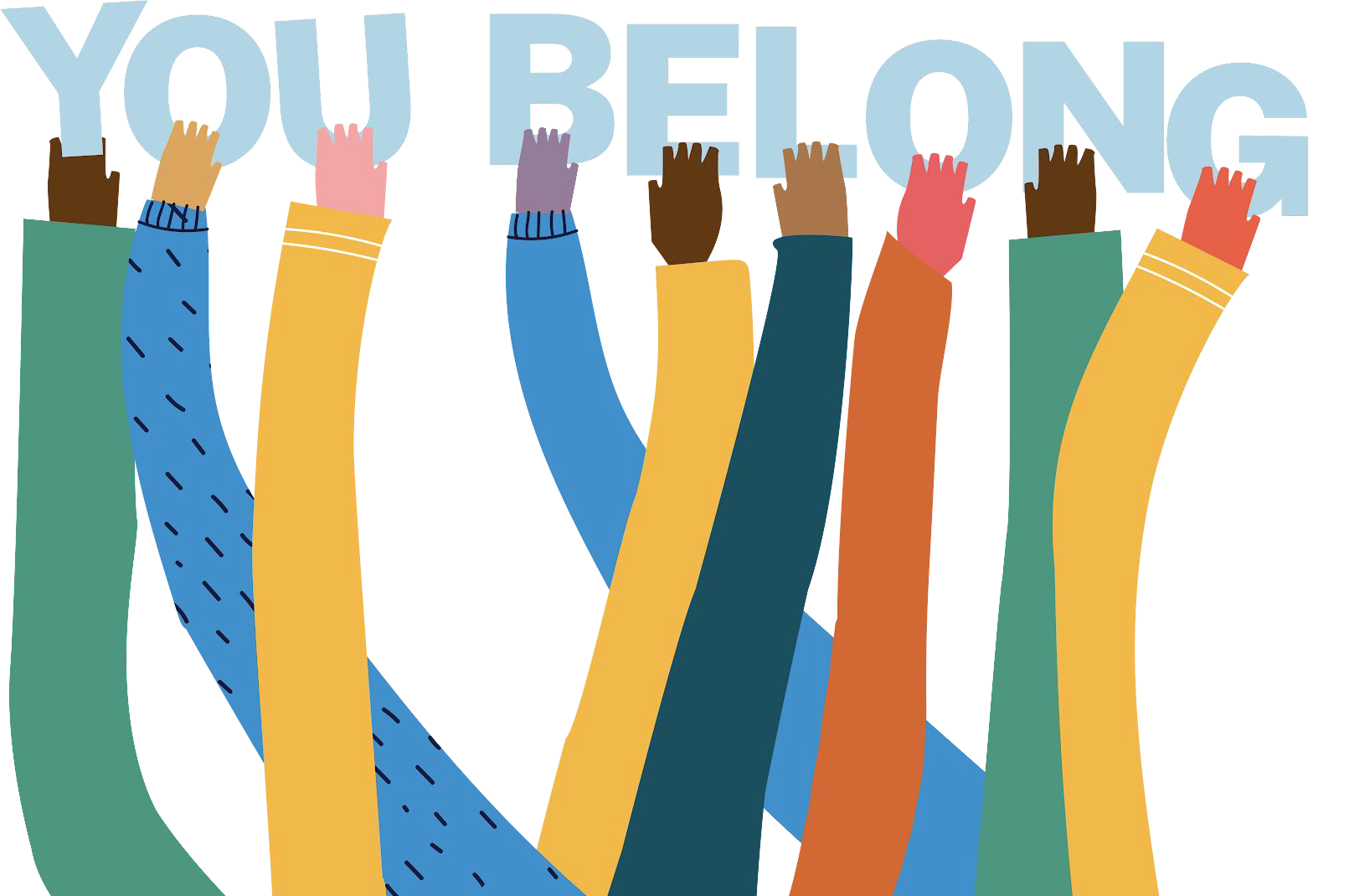 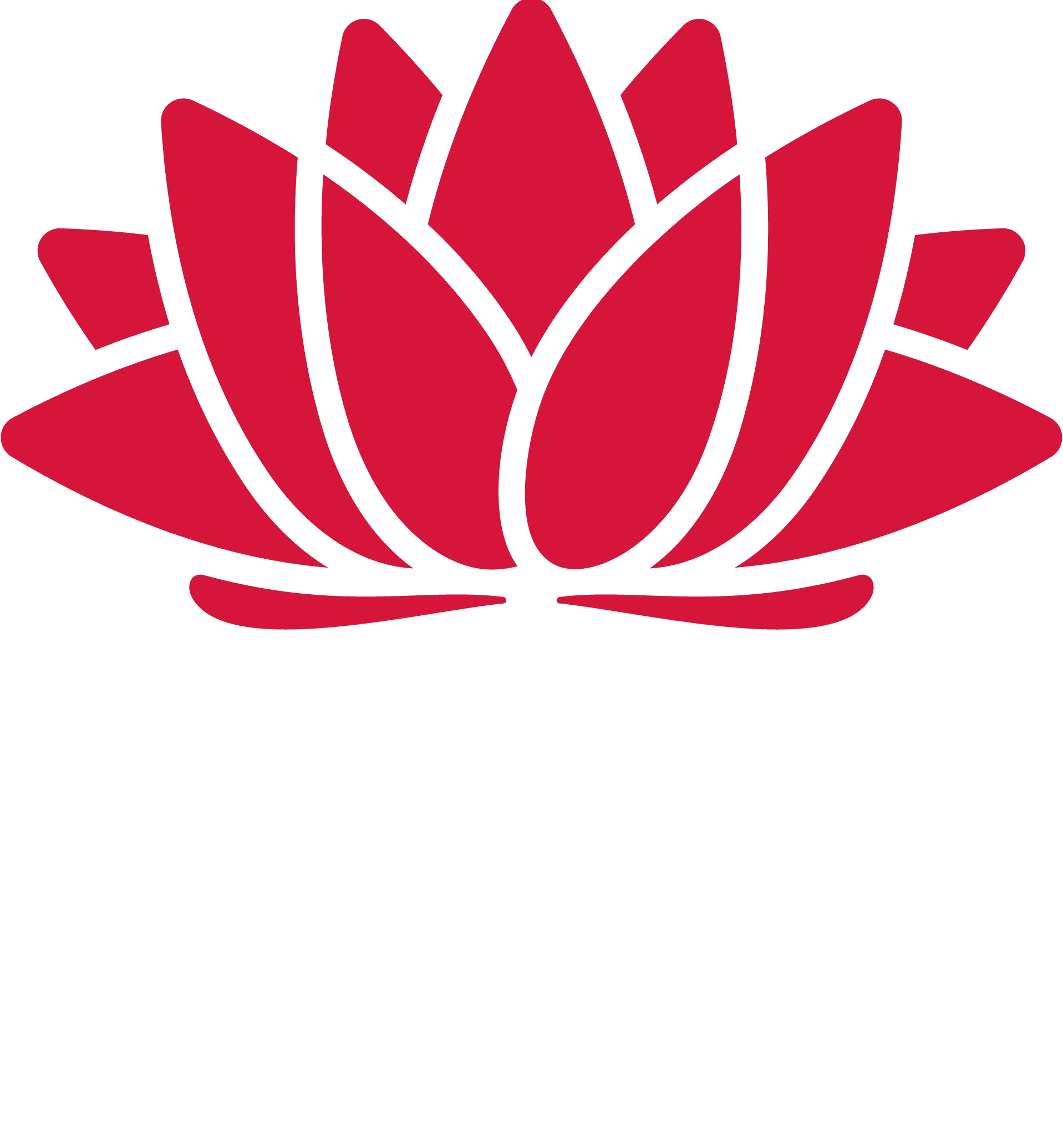 NSW Department of EducationWe acknowledge the Traditional Custodians of the lands where we work and the places in which we live. We celebrate the First Peoples’ unique cultural and spiritual relationship to Country, and their rich contribution to Australia. We pay respect to Ancestors and Elders past, present and future.2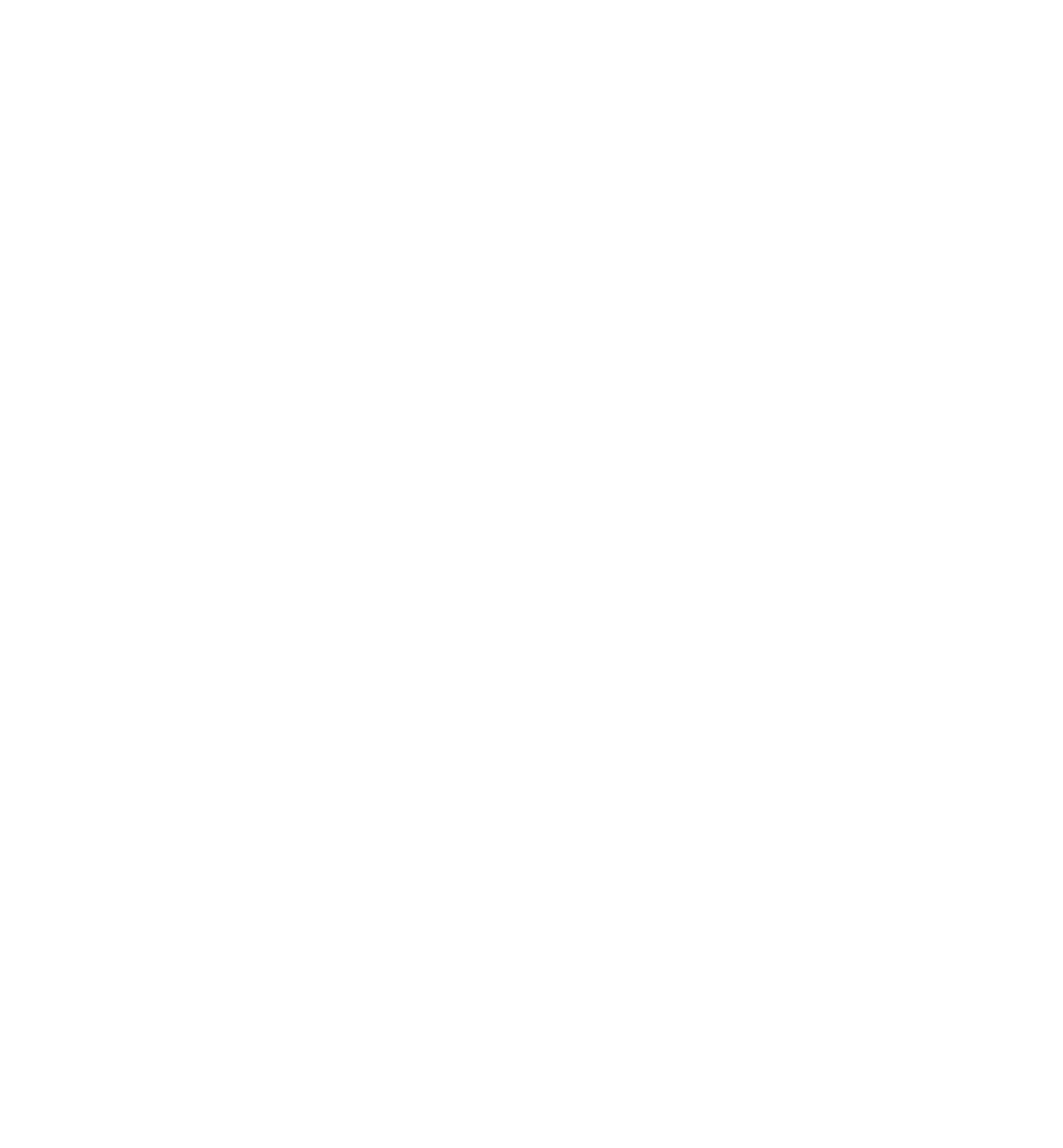 Abortighi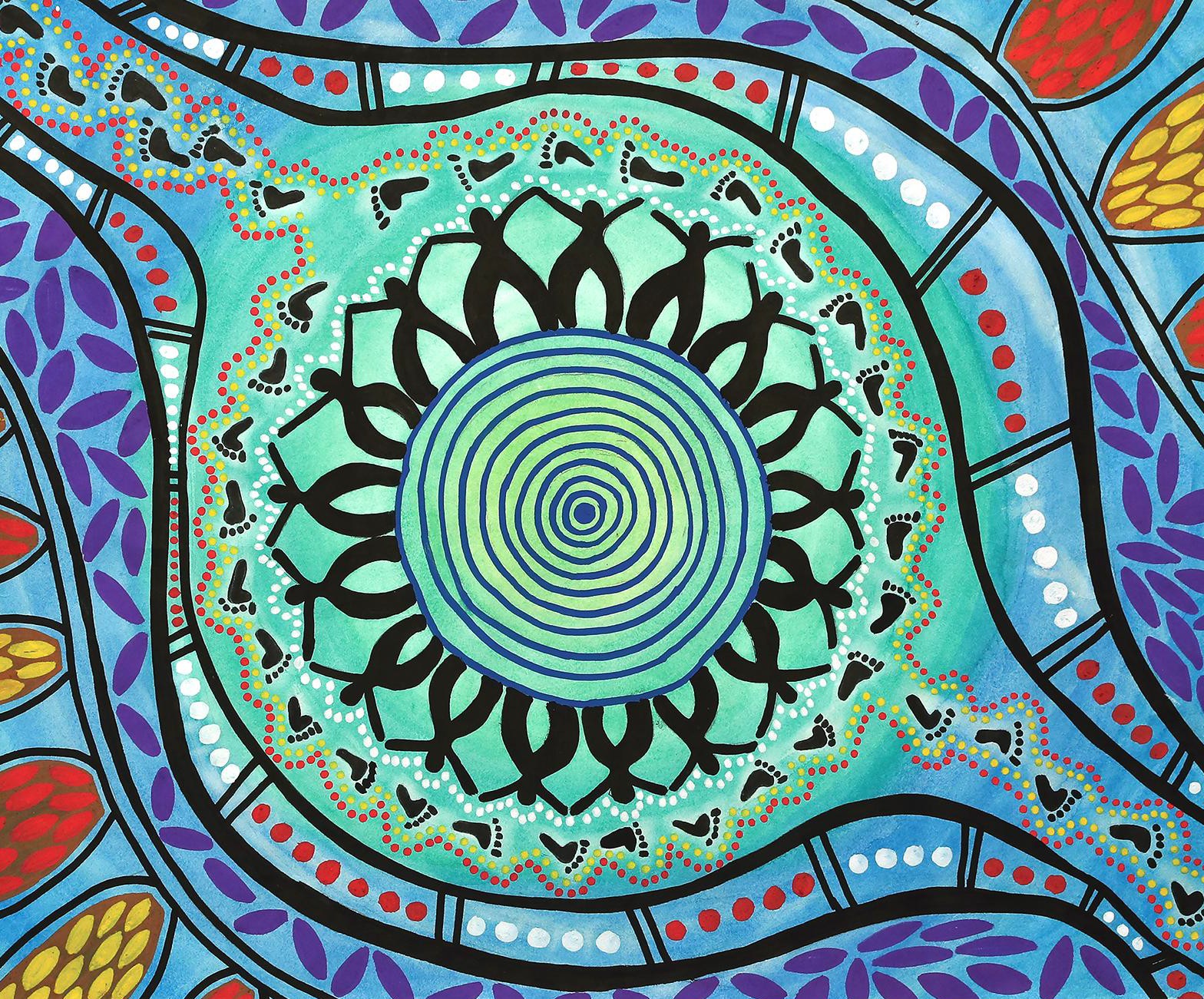 The department recognises that by acknowledging our past, we are laying the groundwork for a future that embraces all Australians; a future based on mutual respect and shared responsibility.Our Reconciliation Action Plan (RAP) demonstrates the department's commitment to an inclusive workplace. The RAP program provides structured ways for the department to actively promote reconciliation throughout our sphere of inﬂuence and advance reconciliation across our corporate and educational settings by focusing on relationships, respect and outcomes for Aboriginal and Torres Strait Islander peoples.The artwork featured throughout our Reconciliation Action Plan represents the themes of community, school, friendship and family. Suzanna, a student from Boggabilla Central School, created the artwork. The school sits on Gamilaraay Country, near the Queensland border in the North East of NSW. It is a small yet active school for the community of Boggabilla.Acknowledgement of lived experience The voices of people with lived experience were crucial building this Strategy. Lived experience is at the heart of all we do, and we used inclusive co-design principles to create this Strategy.Contributions to the Consultation Report We express our sincere gratitude to everyone who contributed to this Strategy and acknowledge the value of their individual and collective contributions.3	NSW Department of EducationYou belongStrategy on a page4Bringing diversity, inclusion and belonging to lifeWe create workplaces around NSW in which every colleague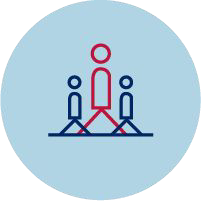 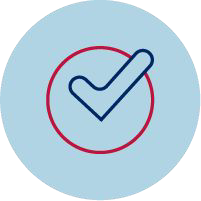 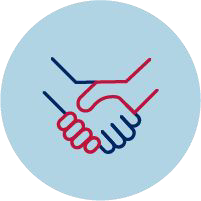 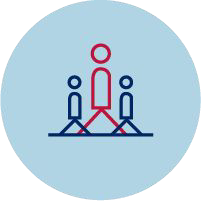 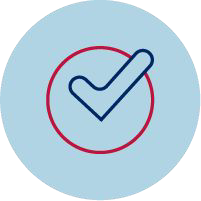 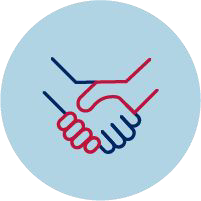 of the department feels they are:Represented and connected –the workplace reﬂects and respects them and the communities they serveIncluded and safe –they feel empowered to bring their whole self to work, grow their capability and ask for supportValued and inspired –they are committed because the employee experience is world class, particularly in moments that matterThis is what it takes to belong. What does success look like:A culture of inclusion and belonging is embedded in everything we doAmpliﬁed voices of people with diverse, lived experienceEmpowered and connected Staff Diversity Networks, programs and initiativesSafety and compliance for every personRobust department-wide systems and processes that enable inclusion and belonging.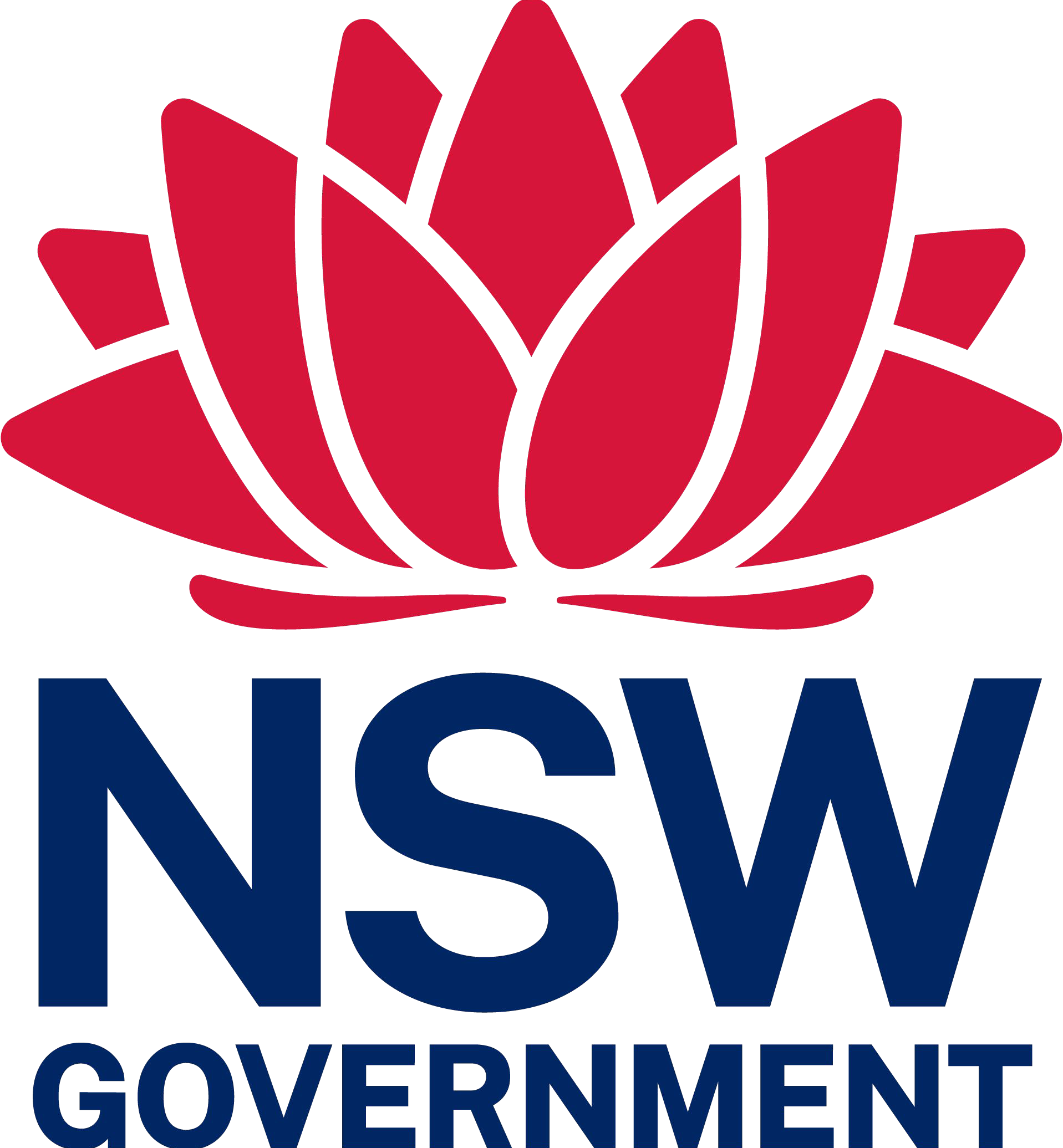 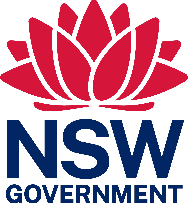 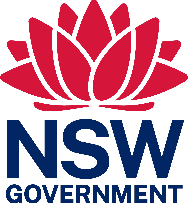 NSW Department of EducationWe all play a role Inclusion and belonging is everyone’s responsibility.This is your call to action.Be curious... Be involved...Be part of the journey... Be the difference!To understand how you can take action, please visit the Diversity, Inclusion and Belonging Strategy - IDEAs (Inclusion, Diversity and Equity Actions) Intranet page.5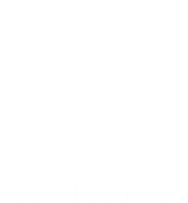 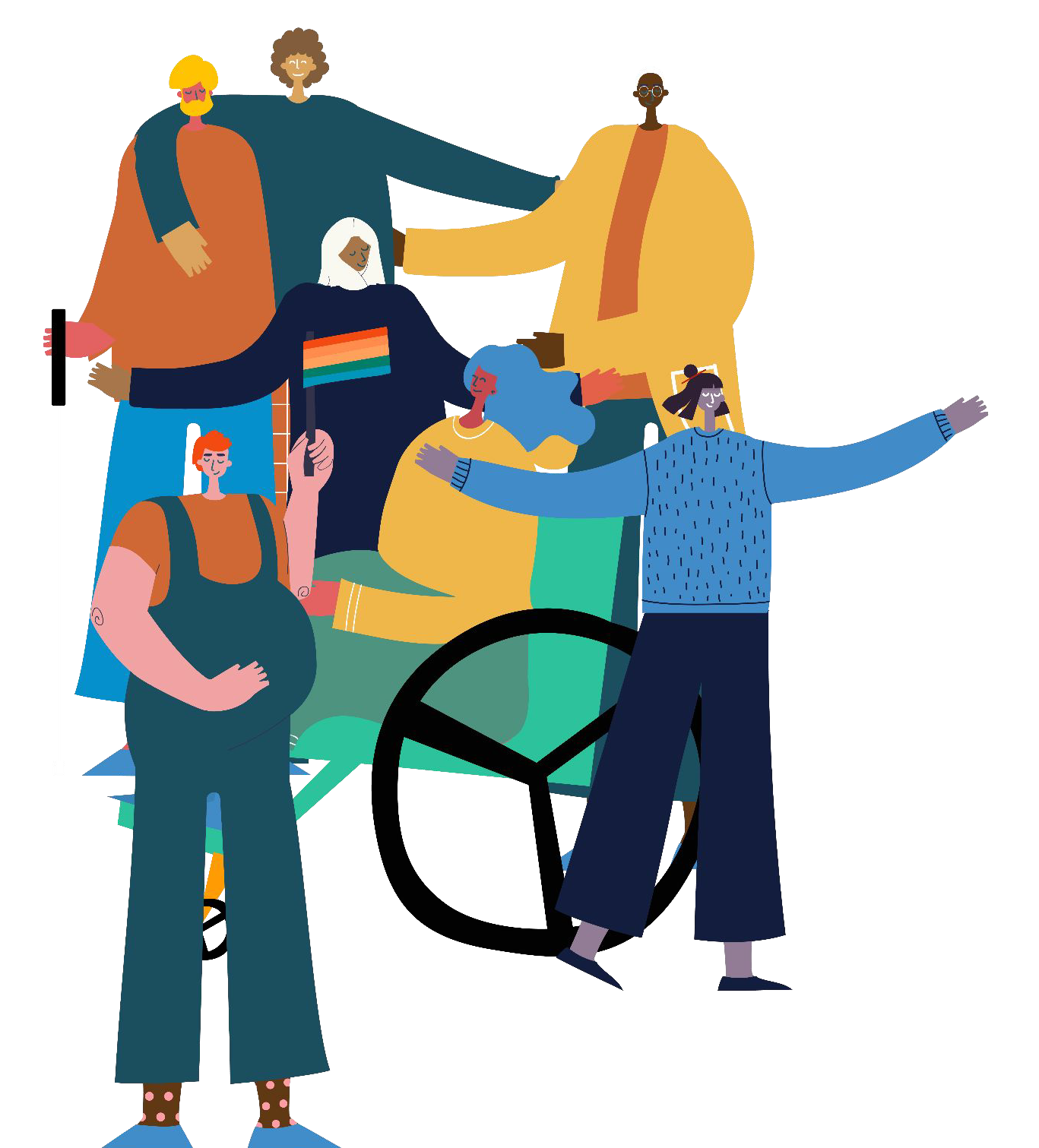 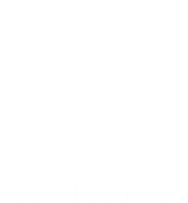 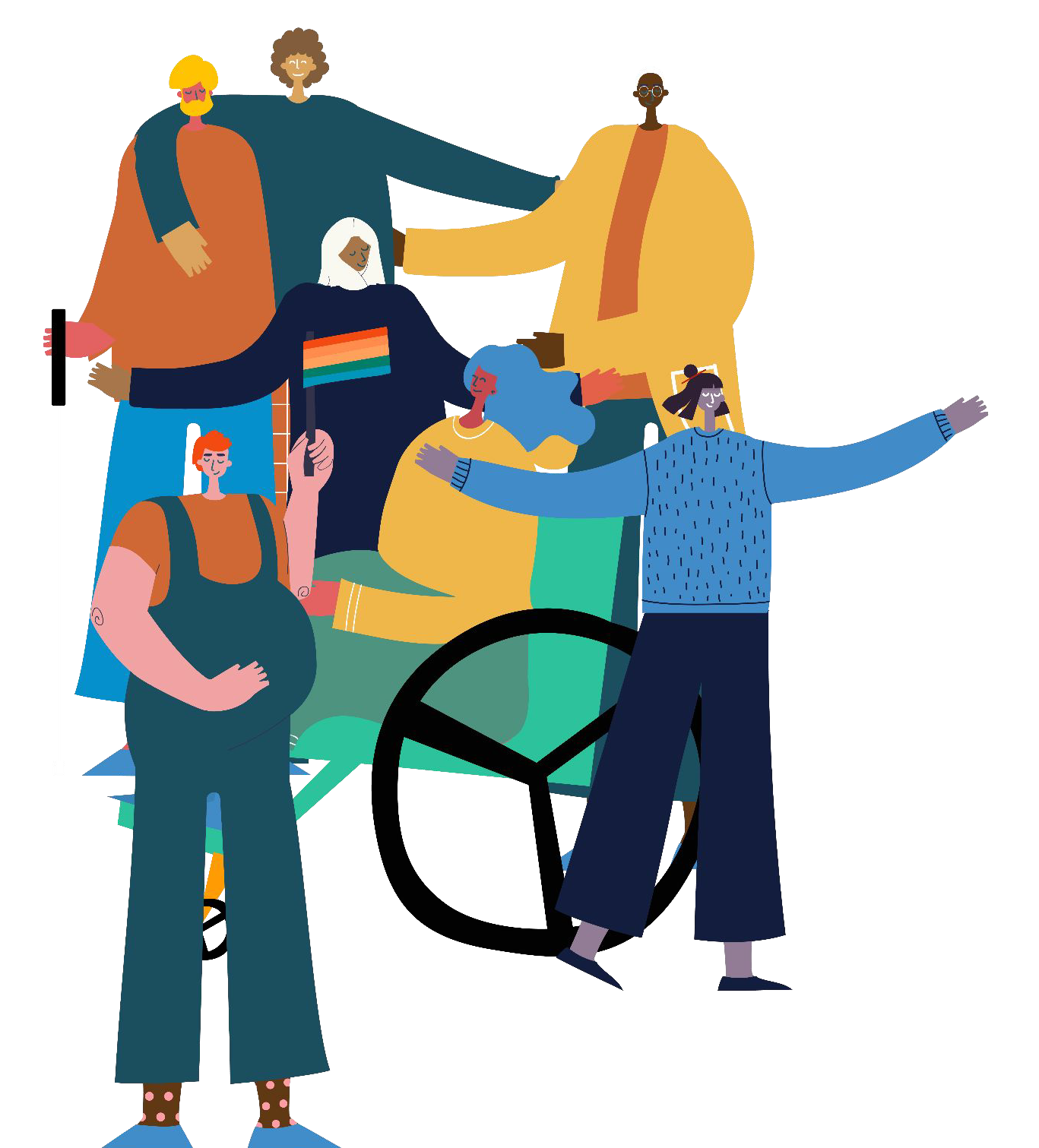 NSW Department of EducationTable of contents6NSW Department of EducationLe ter from the SecretaryCreating schools and workplaces where people belong is central to a world-leading education system. Our research and evidence demonstrate that a diverse teaching workforce, which represents our student population, can improve academic and behavioural outcomes for our students –but that to attract and retain that diverse workforce, we have a lot to do. This strategy formalises our focus on embedding inclusion and belonging within the department.This is not a new conversation for us. Across all levels, individuals and teams work to create fair and equitable workplaces. This strategy acknowledges that work ampliﬁes the best of what’s taking place across the department, and raises the bar.We have an opportunity to bring our work together and share a clear path for diversity and inclusion. We can always continue to learn and grow.This strategy will increase the opportunity, inclusion and support provided to existing and future employees.We all want a positive workplace where all employees are safe, valued and feel they belong.Everyone can make a difference, both inside and outside the school gate. We’re conscious how complex and busy schools are so we’re making it as simple as possible to participate. There is a clear set of Inclusion, Diversity and Equality Actions (IDEAs) for schools, education providers, and corporate teams.Let’s create workplaces across NSW where individuals feel represented, included and valued, so we have a positive impact on the communities we serve every day.We want everyone to belong in education.Murat Dizdar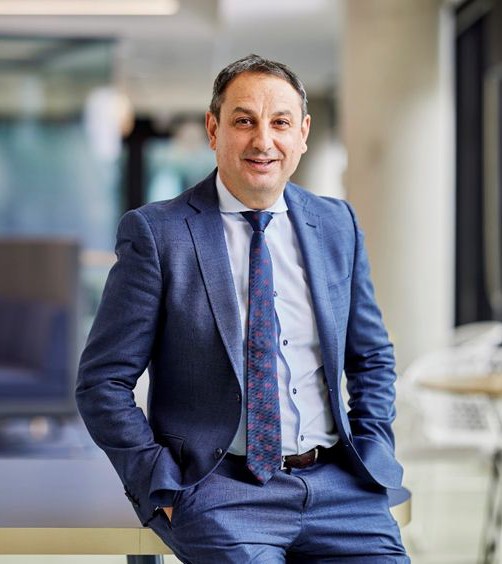 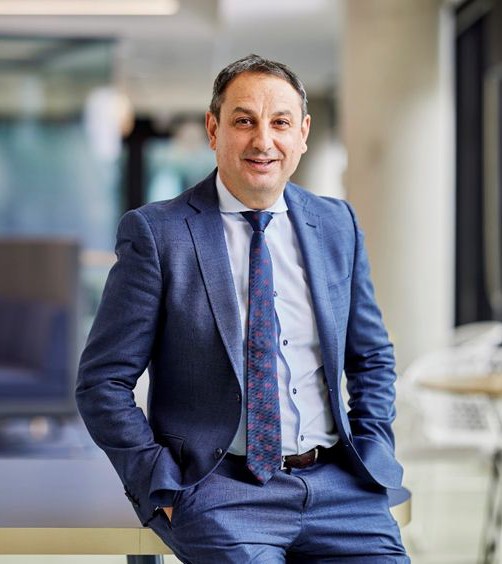 7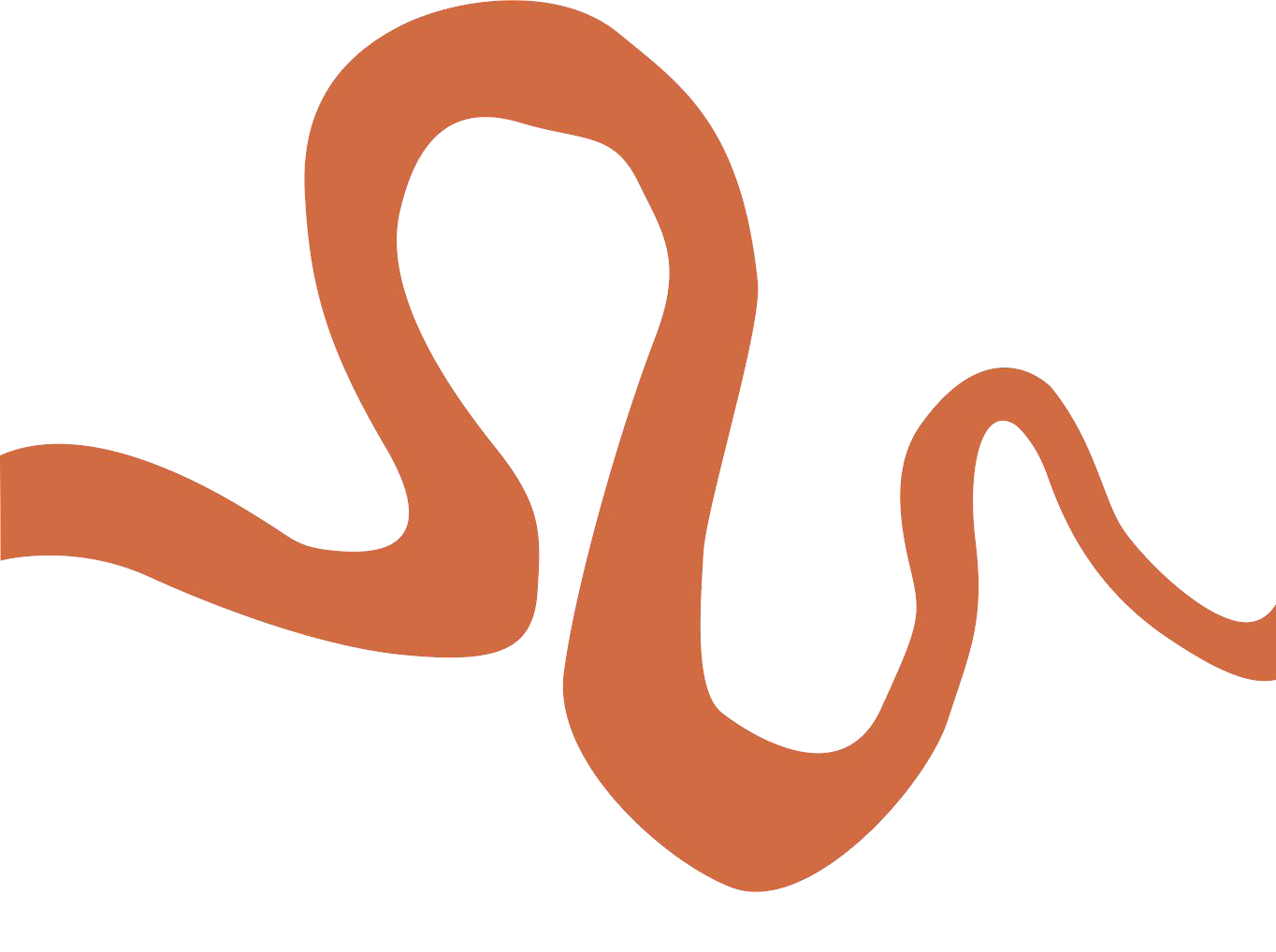 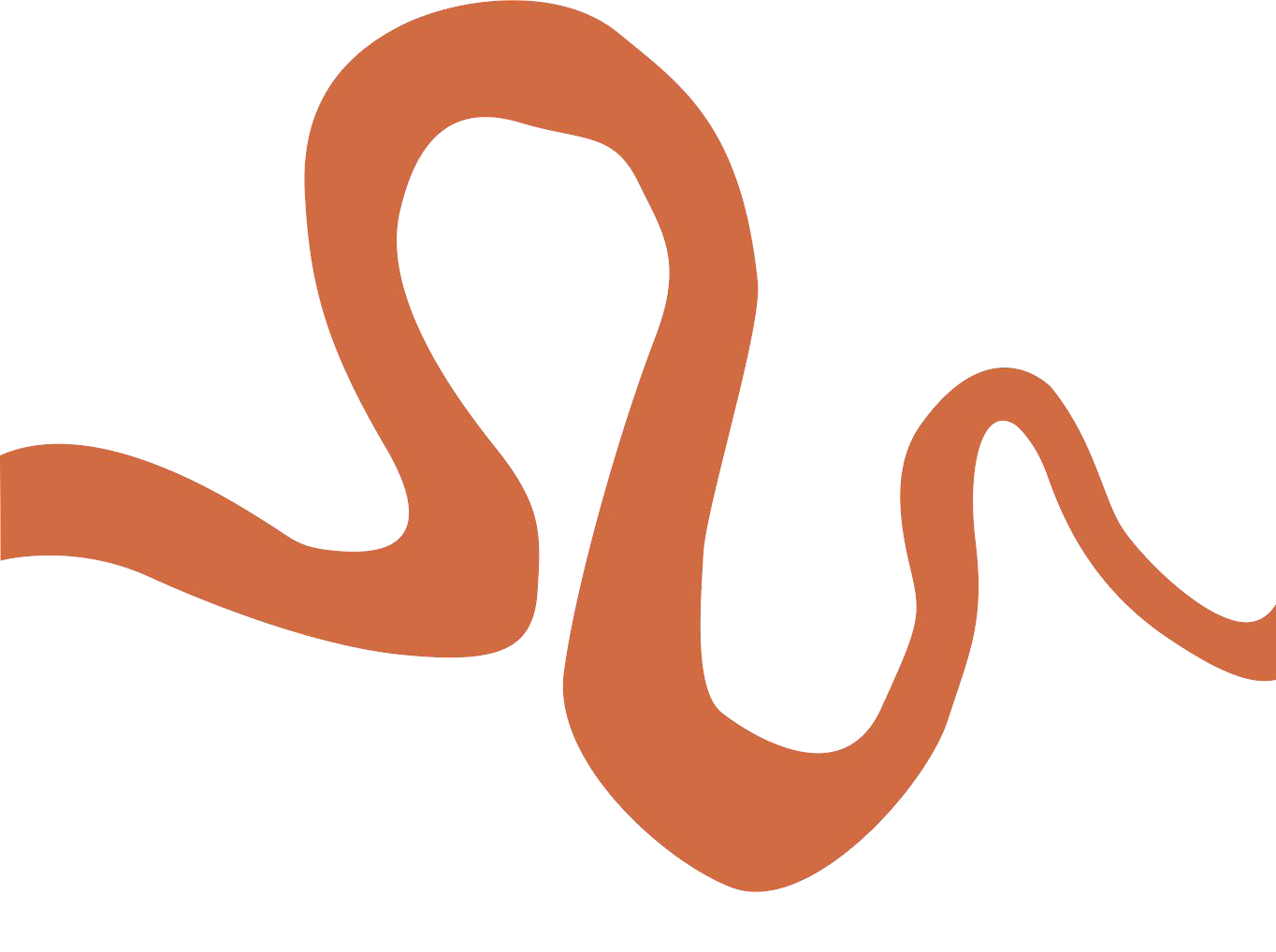 NSW Department of EducationOur journeyWe strive for greater representation so our workplaces representthe communities we serve. We should represent those who have traditionally nothad an equal seat at the table.How do we get there?8NSW Department of EducationSafety and inclusion must be front of mindSafety and respect are foundations of inclusion. Our department should be a workplace in which all employees feel safe, a place of cultural safety and wellbeing where we can speak up and know our voice is valued and trusted. Our leaders will be committed to safety and inclusion, with robust systems and processes ready to support employees every step of the way.Belonging, intersectionality and listening to the voices of lived experienceBelonging means feeling accepted and valued for your individuality. When you belong, you are unencumbered and able to contribute your best every day.We appreciate identity doesn’t ﬁt into neat boxes. Many people have multiple lived experiences or identities. For example, someone can be an Aboriginal person, a carer, and LGBTIQ+. This diverse mix will likely shape someone’s unique perspectives, which inﬂuence their experiences of work and life.Such interconnected social categorisations are known as intersectionality.While the department has multiple initiatives to support speciﬁc communities and identities, we will continue to expand our understanding of diversity and recognise we will continuously learn about and embrace the aspects of intersectionality that deﬁne our workforce and communities we serve. The voices of those with lived experience will always inform our approach.9NSW Department of EducationWhy do diversity, inclusion and belonging matter?Research demonstrates thatthe presence of diverse teachers within school workforces has been associated with improved student outcomes, including academic achievement, reduced exclusions and dropout rates,and higher aspirations for continued study.Research also identiﬁed signiﬁcant barriers to participation for diverse teachers, including discrimination, tension in being fully identiﬁed in the workplace, and the additional workload of “representing”their diversity. The Department’s Diversity, Inclusion and Belonging Strategy will work to dismantle those barriers and create a working environment where our workforce represents the community we serve,and is able to perform to its full potential.Education touches every person’s life at some stage, often crucially. That’s why the NSW Department of Education, in reﬂecting the communities it serves, must reﬂect and embrace every individual.Our workplace must be open to everyone and encourage all staff to be as creative, productive and empowered as they can be. Only then will the NSW Department of Education attract the best talent, and bestserve and prepare our diverse learners for rewarding lives in a complex society.A sense of safety and belonging among a diverse workforce will bring out the best in our people, leading to collaboration and innovation that will propel the NSW education system.Everyone at the NSW Department of Education is unique. And every person should have the same rights, access and opportunities within the department. Together we are stronger and together we will deliver for our students.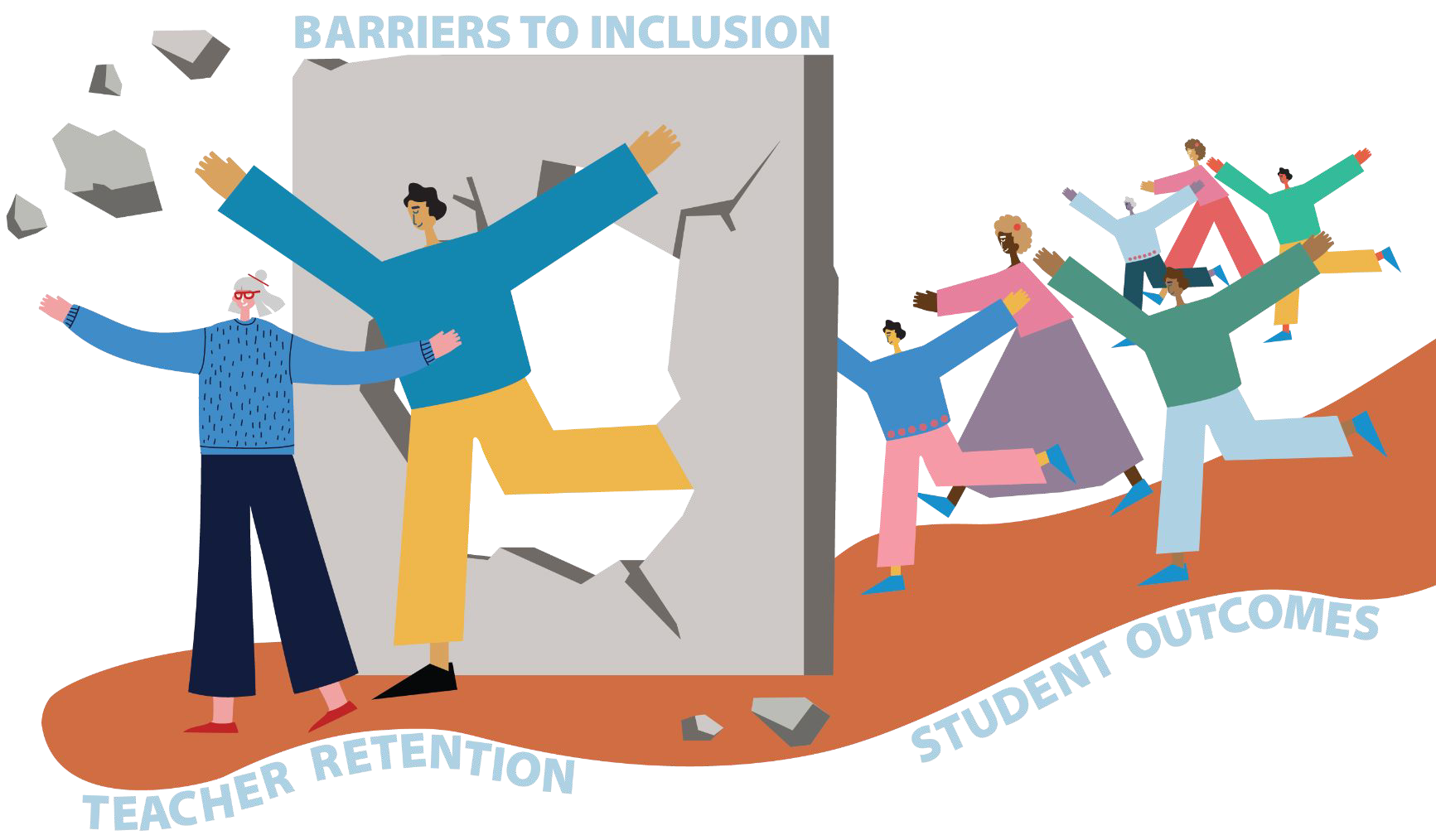 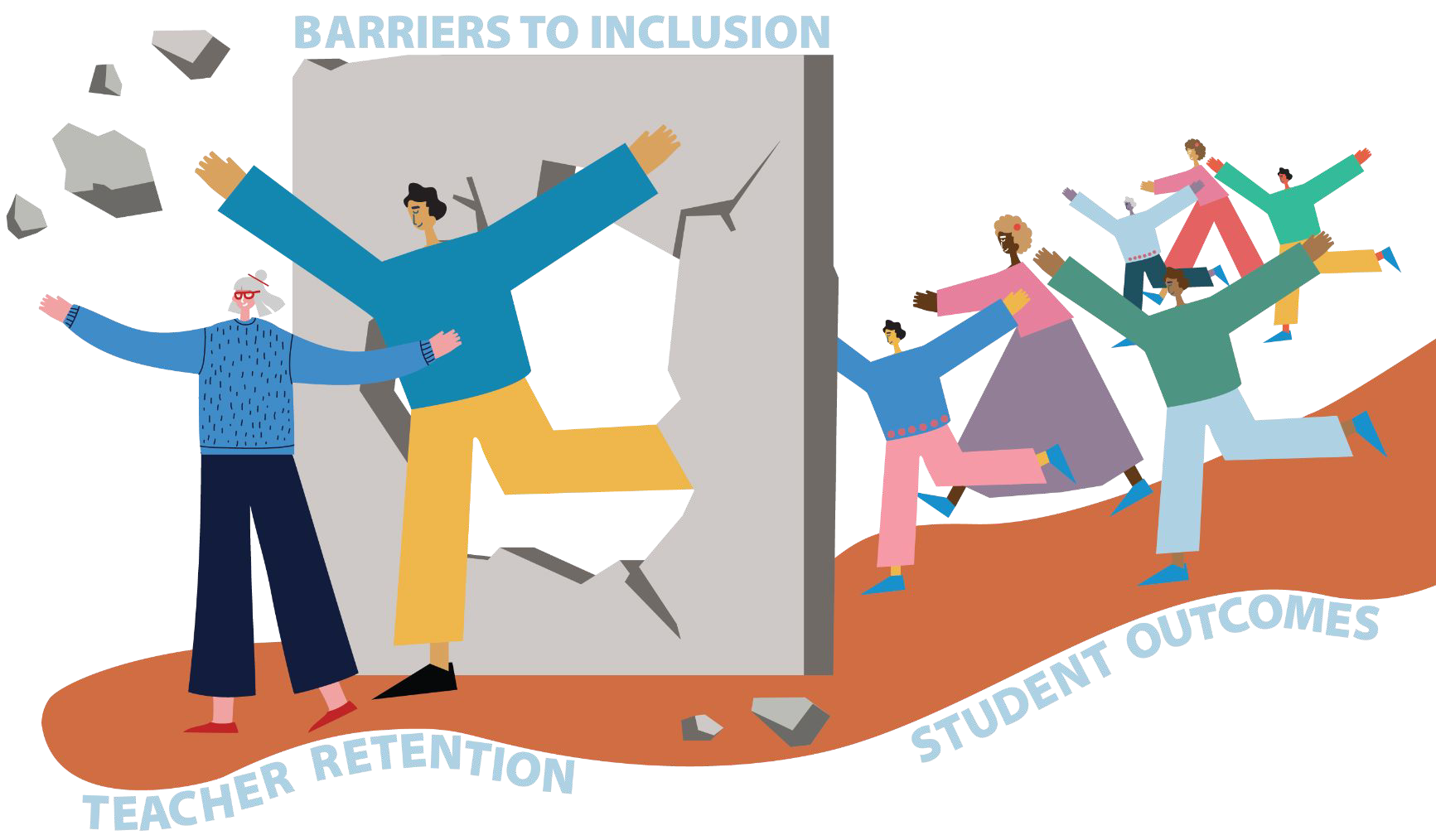 10NSW Department of EducationWhat does belonging look like to you?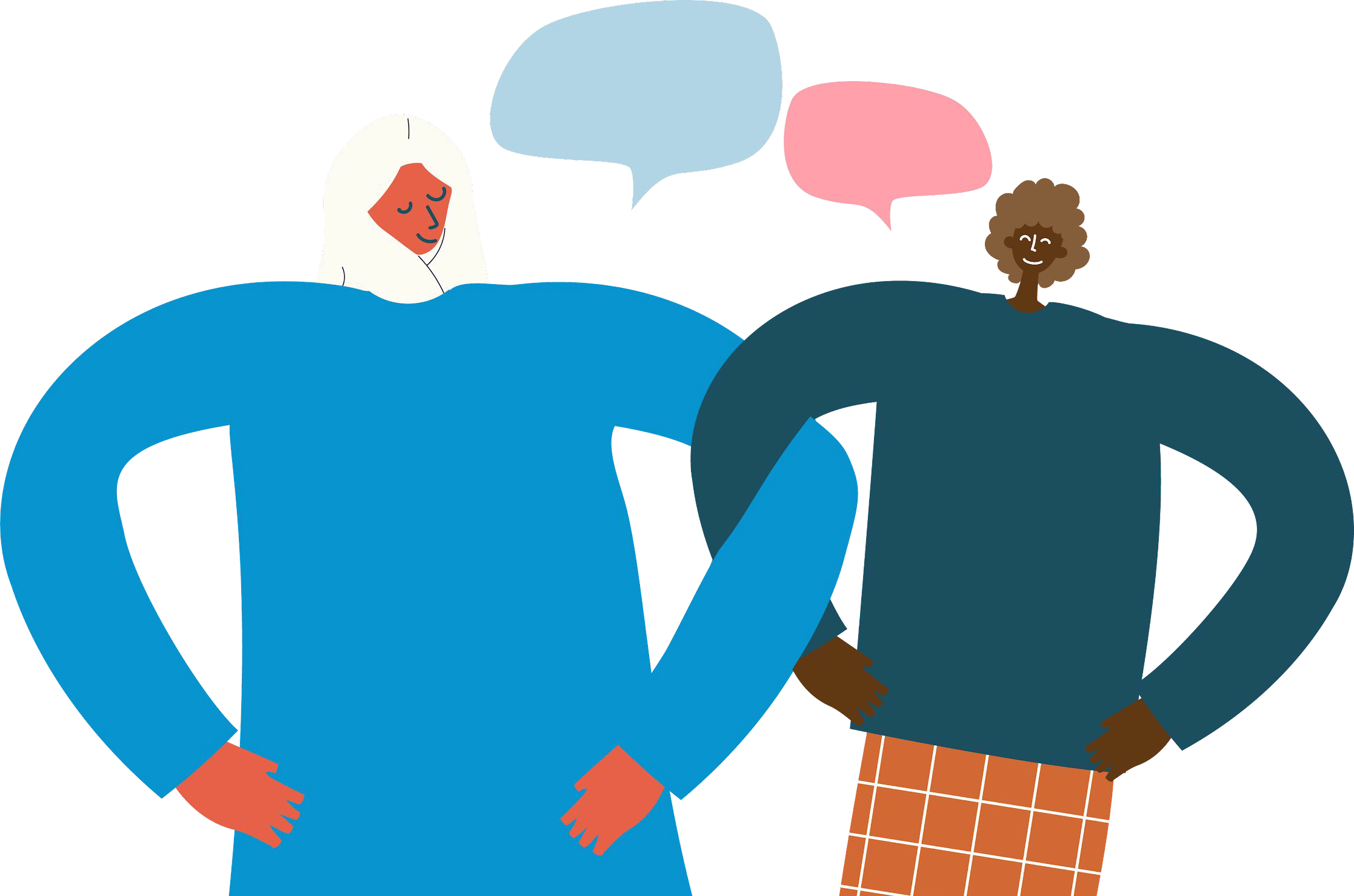 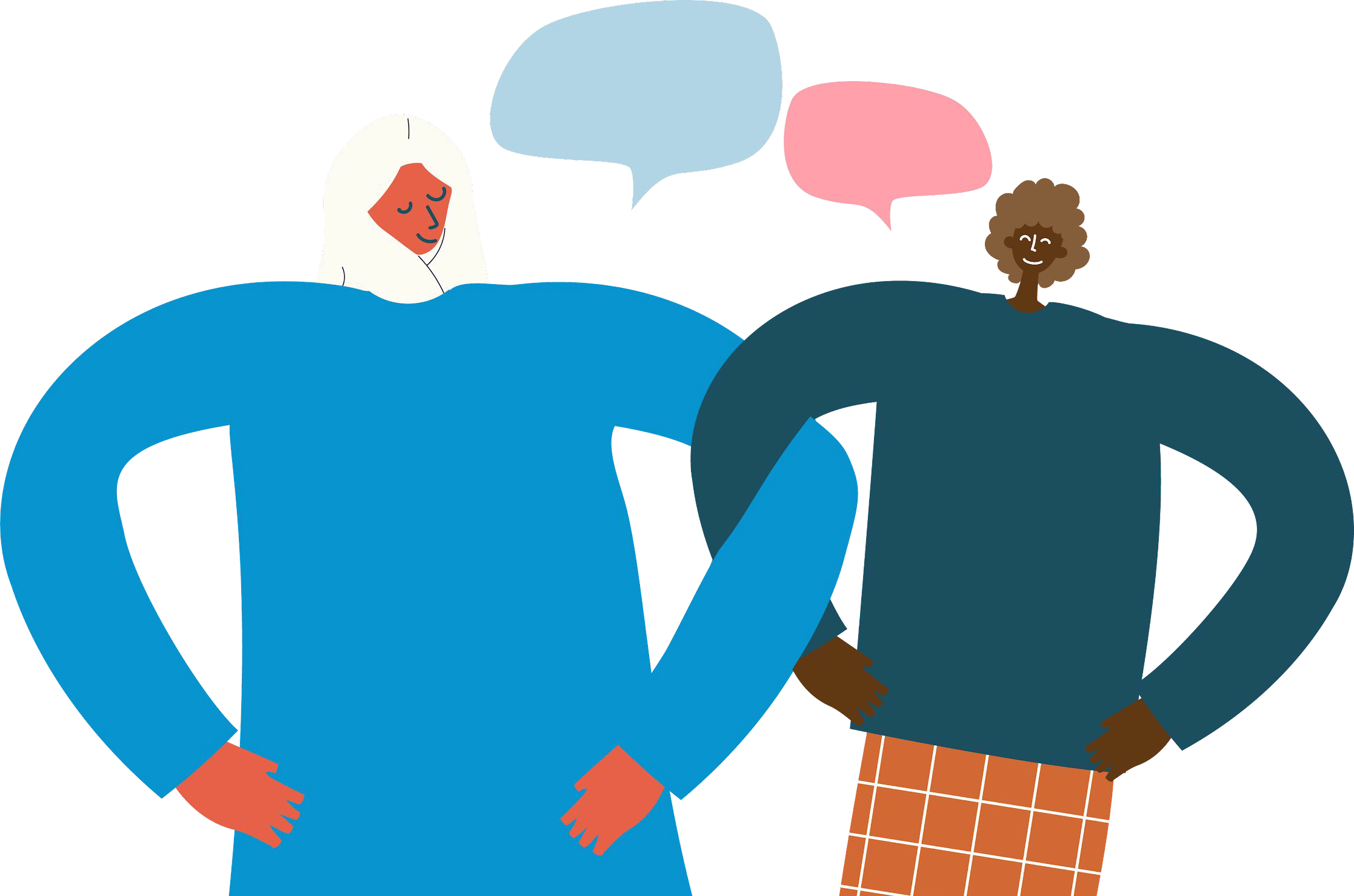 Valued and inspiredI’m committed because my workplace experience isworld classIn the development of this strategy, staff were able to provide feedback and here are some things they told us as to what belonging looks like to them.All individuals are accepted, equally valued, respected and represented in all areas of the departmentPeople from all backgrounds, cultures, languages and experiences collaborating to achieve a common goalSeeing the diversity of the NSW community mirrored in our workforce and in LeadershipInclusive leaders who are active allies that speak up and actThis has helped us to inform the focus of this strategy.11NSW Department of EducationDeﬁning and measuring our success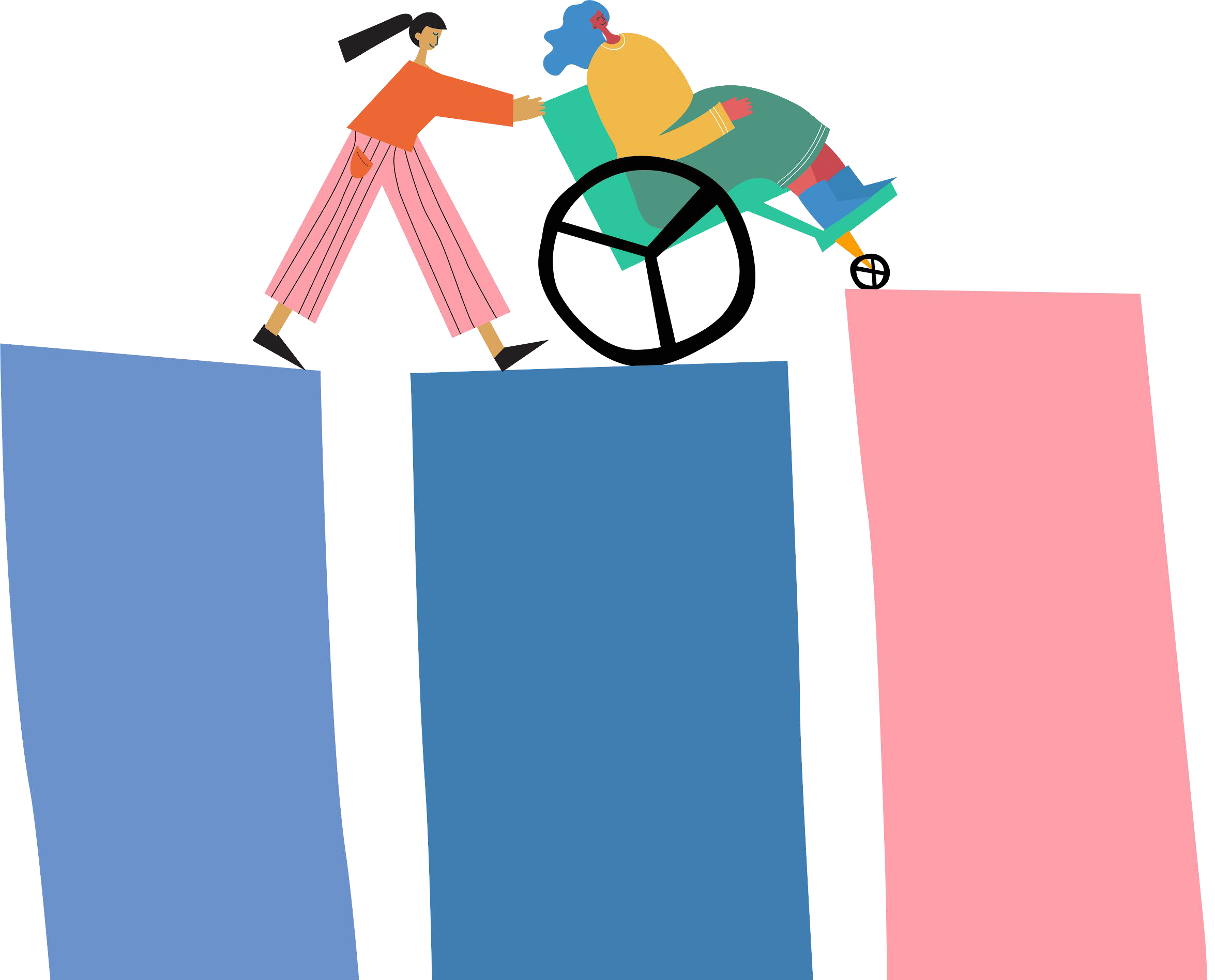 Empowering diversity and inclusion in a complex environment such as theNSW Department of Education requires multiple solutions.We’ll succeed on different levels in varied timeframes with a range of measurements to ensure our progress.12NSW Department of EducationWe aim to make progress to support belonging knowing foundational D&I must remain a focus.This includes:Building a safe environment for our people and maintaining complianceChanging mindsets and behaviours to support and empower our peopleInclusion and belonging becoming intrinsic to how the department does business and treats people every day13	NSW Department of EducationWhat we will noticeWhat our staff will say“We reﬂect the communities we serve” “Our employee experience is hard to beat”“Our workforce is committed to our purpose”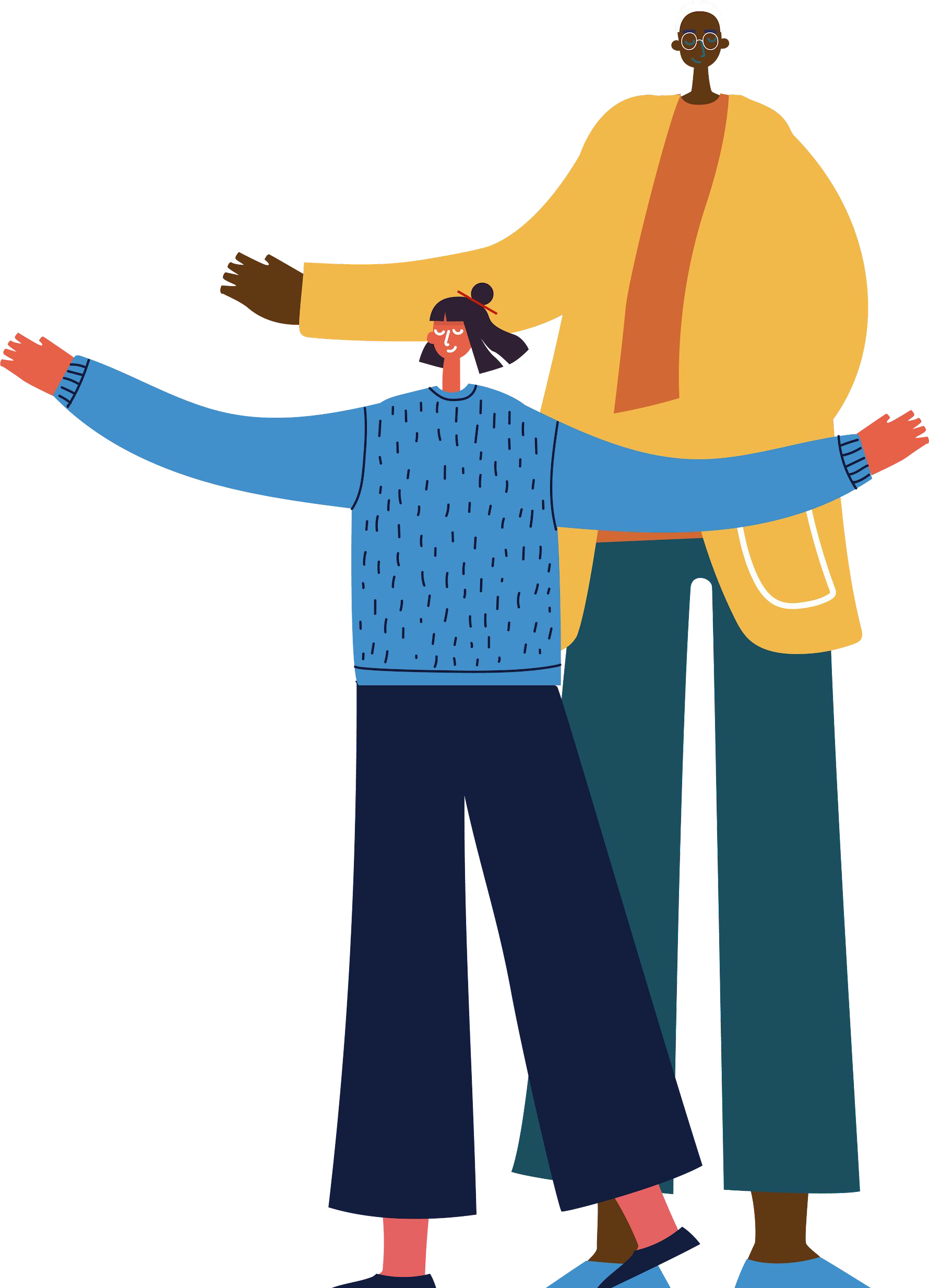 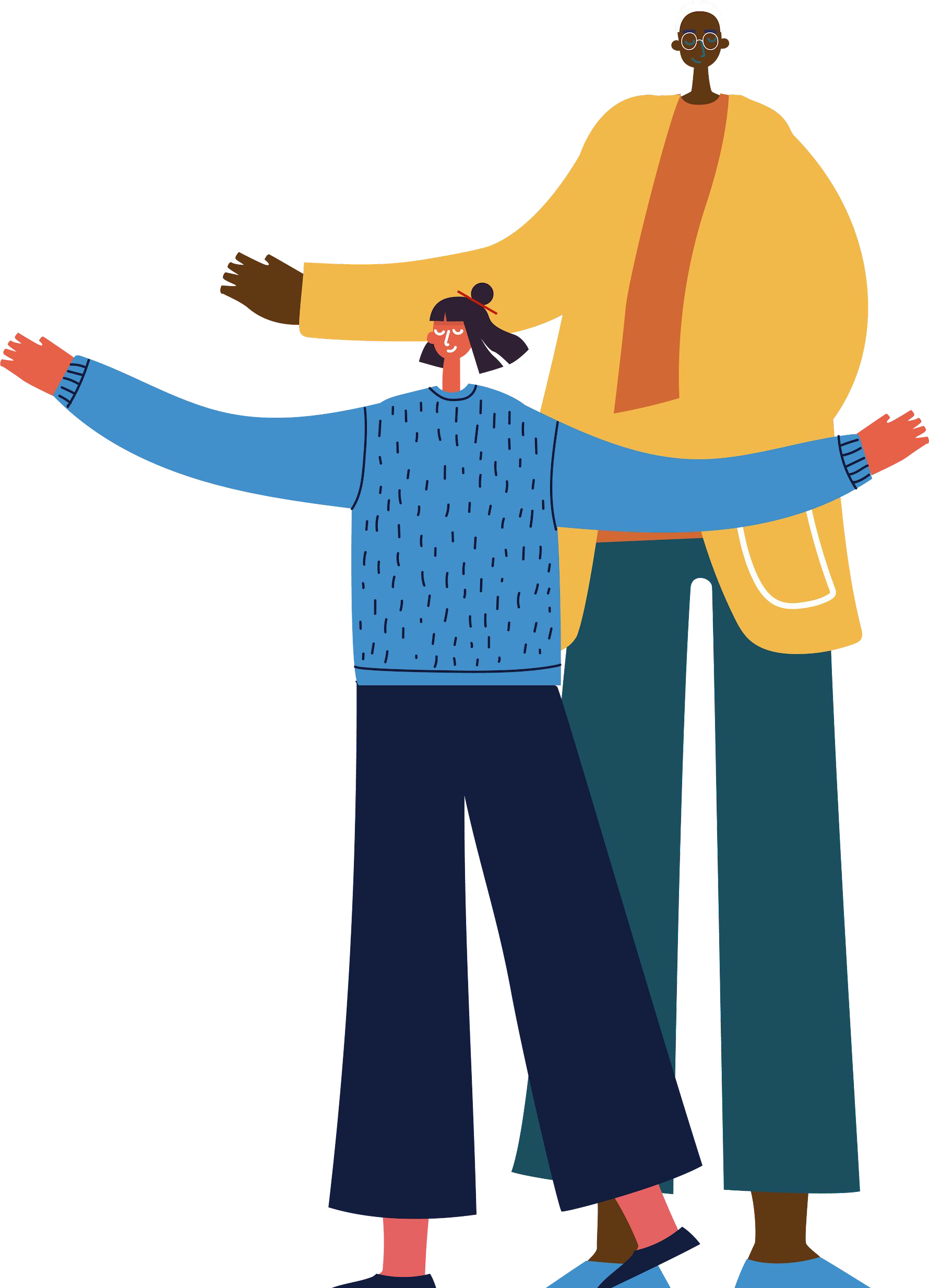 “We are supported to be and do our best every day”“I feel I belong here”“We are supported to care for ourselves, each other and the communities we serve”“I genuinely feel valued and inspired as an employee of the department”“We come together to constructively challenge and think differently”14NSW Department of EducationCommunity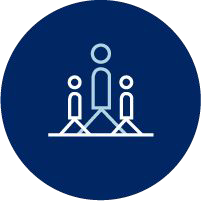 We’re building an accountable, collaborative culture of belonging. Leaders, teams and individuals across the department know the role they can play and sign up to IDEAs (Inclusion, Diversity and Equality Actions).We will focus on:Empowering staff diversity networksIncreasing communication and awareness of our ideals across the departmentEquipping leaders and sponsors, allies and advocates with the tools to leadImproving the experience of all employees, particularly those from marginalised communitiesAcknowledging our progress and successesPrioritised actions:Continue to celebrate and expand on Days of SigniﬁcanceGrow Staff Diversity Networks, improve governance and increase membershipDevelop and launch a guide on barrier free recruitmentDevelop and launch D&I resources including case studies, storytelling, guides and examples of best practiceWhat does success look like?A culture of inclusion and belonging is embedded in everything we doAmpliﬁed voices of people with diverse, lived experienceEmpowered and connected Staff Diversity Networks, programs and initiatives15NSW Department of EducationCapabilityWe will lift capability in a range of key areas.Some actions can have an immediate system-wide impact, while others may ripple outwards, progressively touching people’s lives and will improve people’s experience at work every day.We will focus on:Building leadership capability and a culture of inclusion and belongingImproving our feedback, safety and complaints processesCreating meaningful and transparent workforce diversity dataConnecting and building partnerships across the departmentContinuing to improve our training and awarenessContinuing to improve our HR and IT systems and policies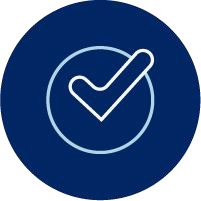 Prioritised actions:Deliver inclusive and collaborative leadership workshops and resourcesEstablish a new team and implement a strong internal staff complaints processExpand the range of optional training related to Diversity and Inclusion (Capability Uplift)Establish new data sources, including recruitment information, onboarding and offboarding to continue to improve analysis of Workforce Proﬁle and regular surveysDevelop and implement speciﬁc development programs for identiﬁed identities and communitiesWhat does success look like?A culture of inclusion and belonging is embedded in everything we doSafety and compliance for every personRobust department-wide systems and processes that enable inclusion and belonging.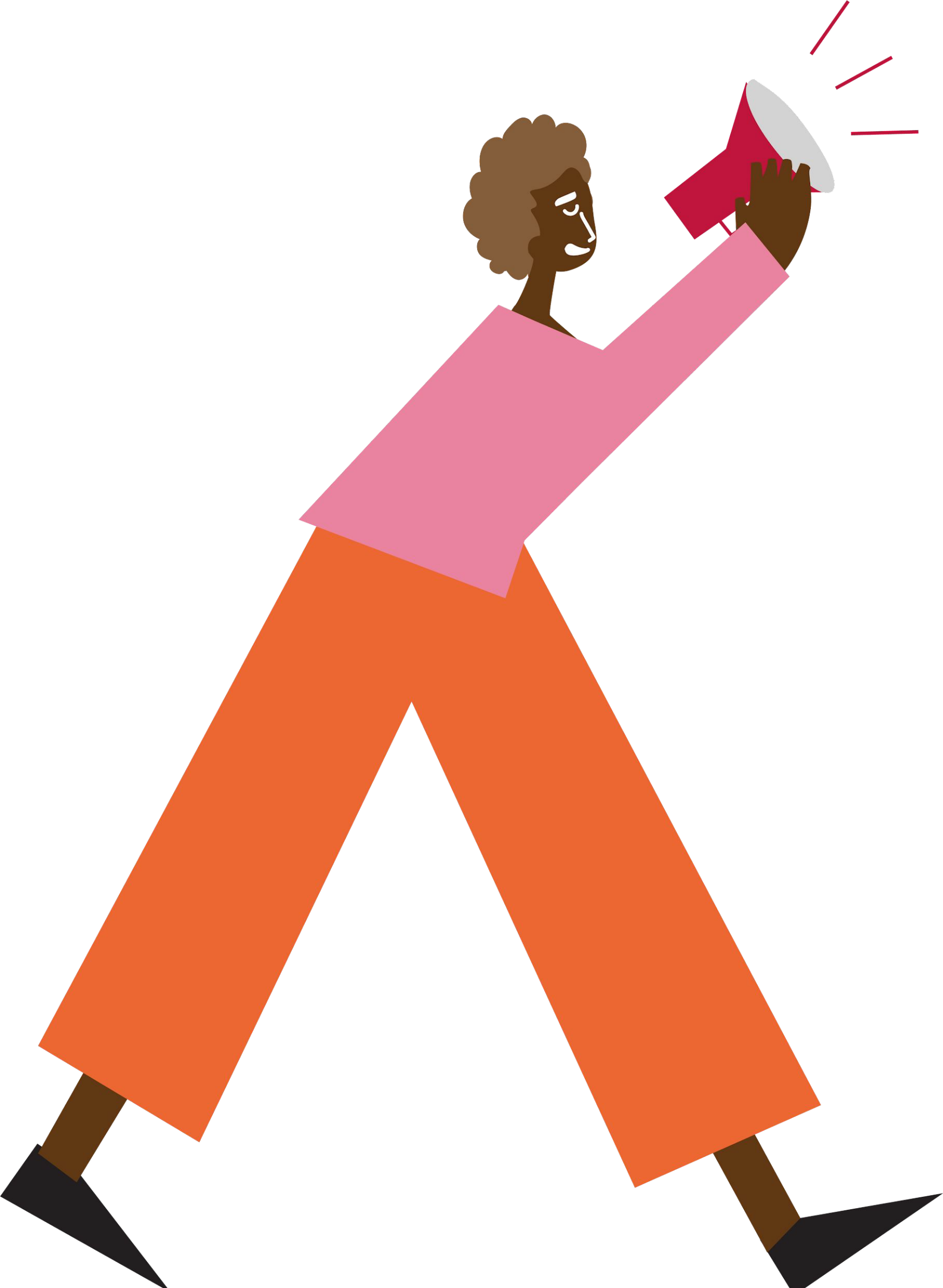 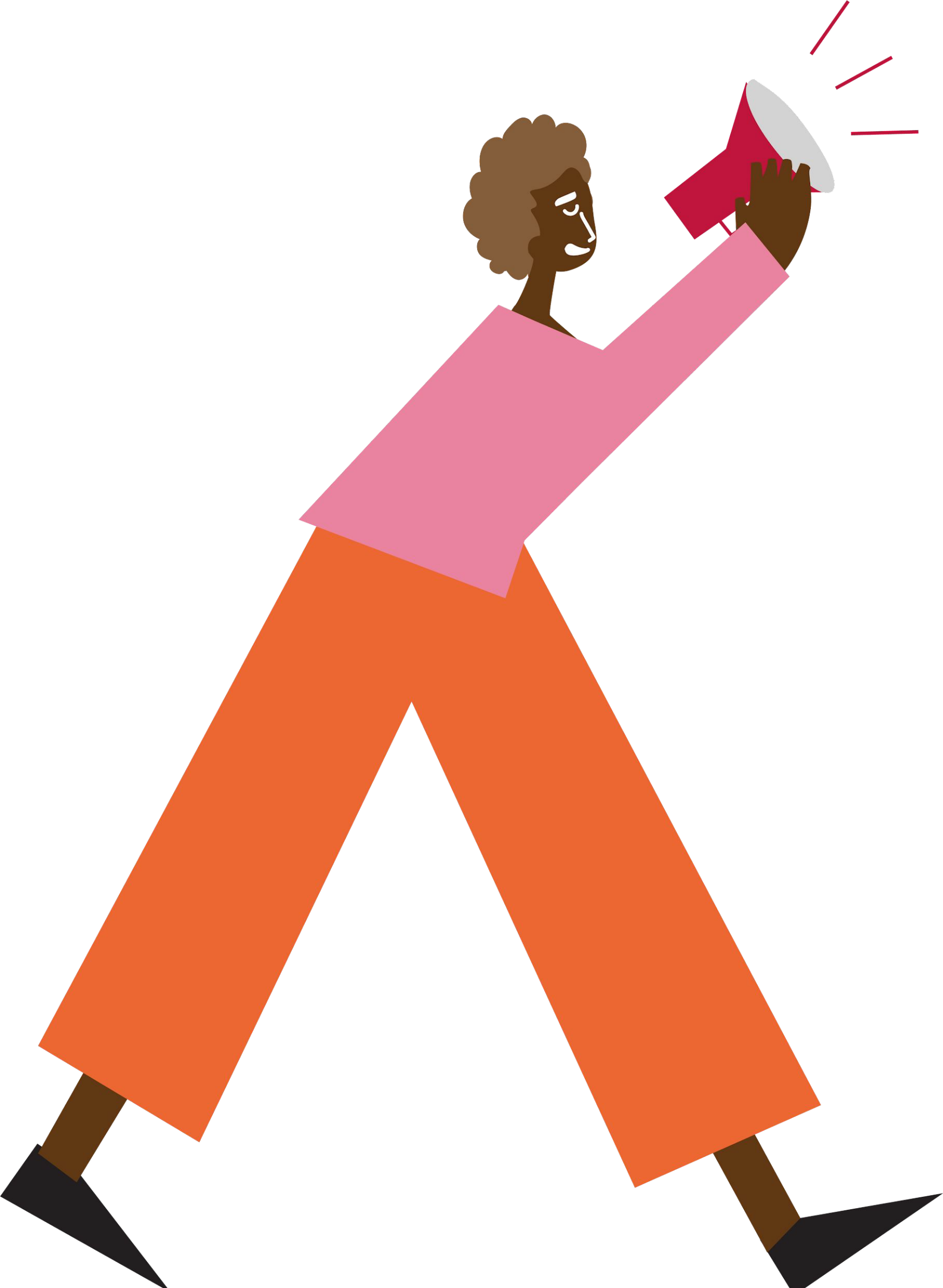 16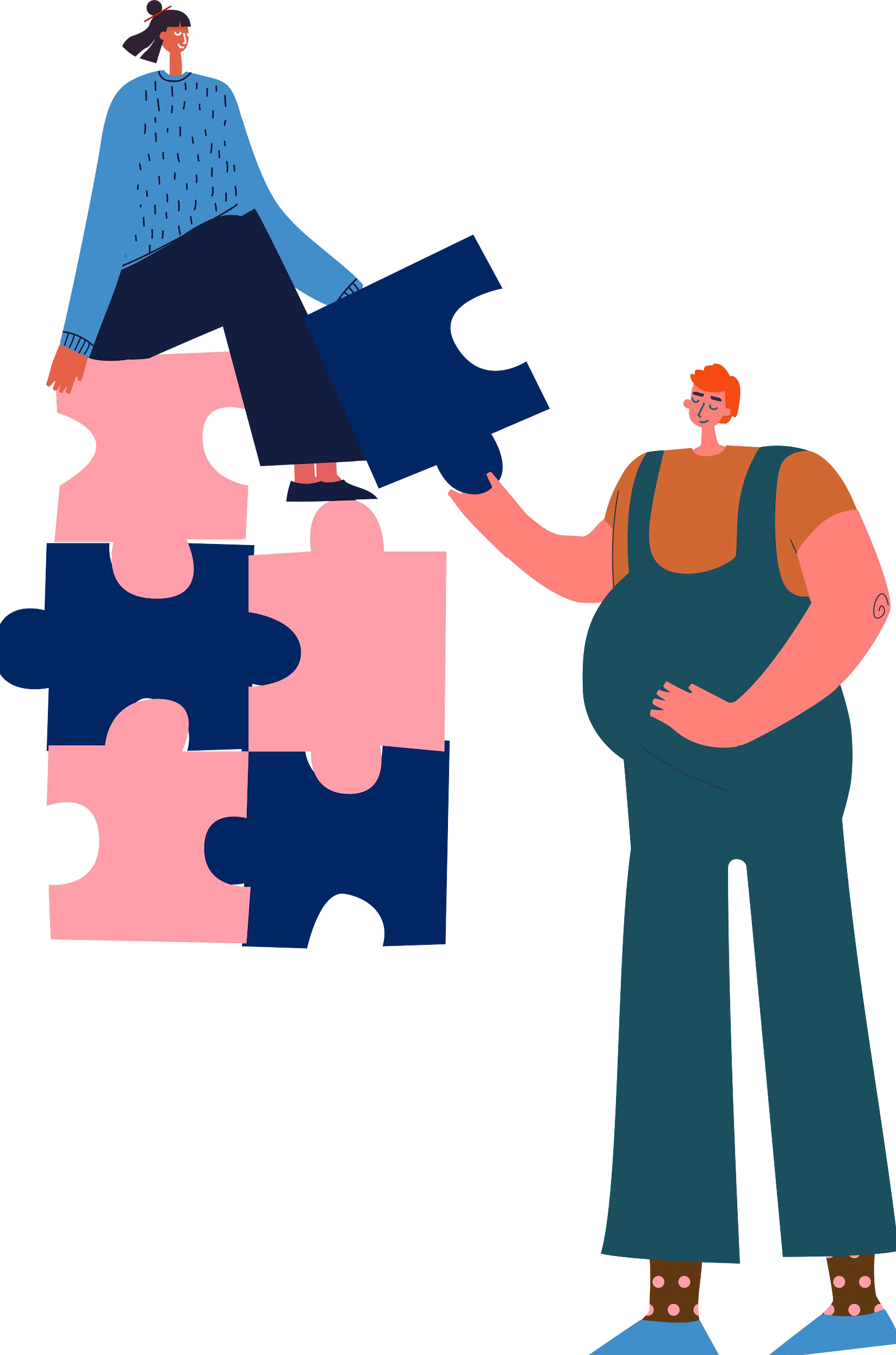 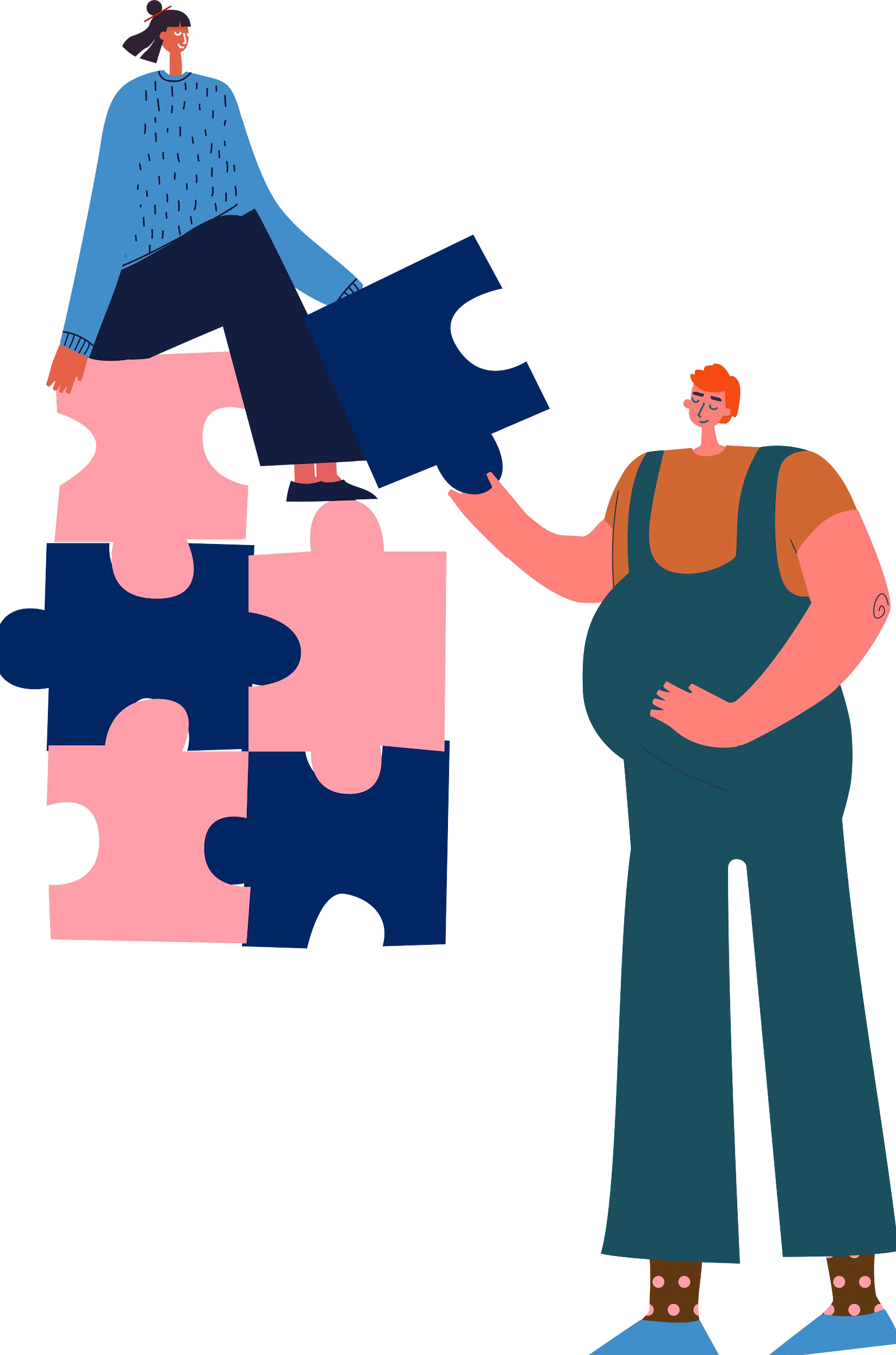 NSW Department of EducationCommitment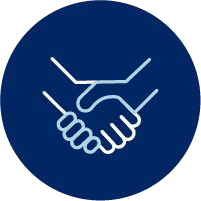 We boost and link signiﬁcant diversity and inclusion work across the department, so everyone supports, engages and champions a culture of inclusion and belonging.Prioritised Actions:Strengthen the Disability Inclusion Action Plan (DIAP) governance, reporting and implementationEmbed this strategy and actions into divisional People PlansIdentify Executive Sponsors for staff networks and focus employee communitiesWhat does success look like?A culture of inclusion and belonging is embedded in everything we doEmpowered and connected Staff Diversity Networks, programs and initiativesSafety and compliance for every person17We will focus on:NSW Public Sector Commitments:Premier’s PrioritiesNSW PSC Belonging and Inclusion StrategyNSW Women’s Strategy 2018-2022NSW Disability Inclusion PlanThe NSW Carers Strategy: Caring in NSW 2020-2030Aging Well in NSWNSW Multicultural Policies and Services Program FrameworkNSW Department of Education Commitments:Disability Inclusion Action PlanReconciliation Action PlanNSW Aboriginal Education Consultative Group CommitmentsAnti-racism PolicyAboriginal Workforce and Leadership StrategyRural and Remote Education StrategyAustralian Workplace Equality IndexEmerging Commitments:As knowledge and practice of Diversity, Equity and Inclusion evolves, we will update and prioritise our commitments and collaborate with the sector to remain at the forefront of current inclusion and belonging practices.NSW Department of EducationInclusion and Belonging is everyone’s responsibilityWe all have a role to play in creating a culture of inclusion and belonging for everyone equally.We can lead and be responsible by:Role modelling inclusive behaviours and having courageous conversations; respectfully calling out behaviours, processes and practices that don’t support an inclusive cultureConnecting and collaborating with everyone equallyBeing active allies and advocates to amplify the voice of our diverse communities and identitiesConstructively challenging people to help create an inclusive environment and culture of belonging.Be yourself, because you have an important part to play in creating an inclusive environment.Every action in the workplace, no matter how small, might make a difference.Ask yourself what you can do to foster a culture of belonging. Is it something as simple as a ‘hello’ in the corridor, or is it joining a network or seeking new information? Or is it holding leaders or peers accountable for leading or contributing to diverse and safe teams?We encourage people at all levels and workplaces across the department to sign up to IDEAs (Inclusion, Diversity and Equality Actions), a list of optional actions for individuals, teams and leaders. These actions will be refreshed every year and will be complemented by quarterly Belonging Bites (bite sized all staff communications outlining planned work and ways to get involved) and an Annual Action plan that targets key projects in the three focus areas: Community, Capability and Commitment.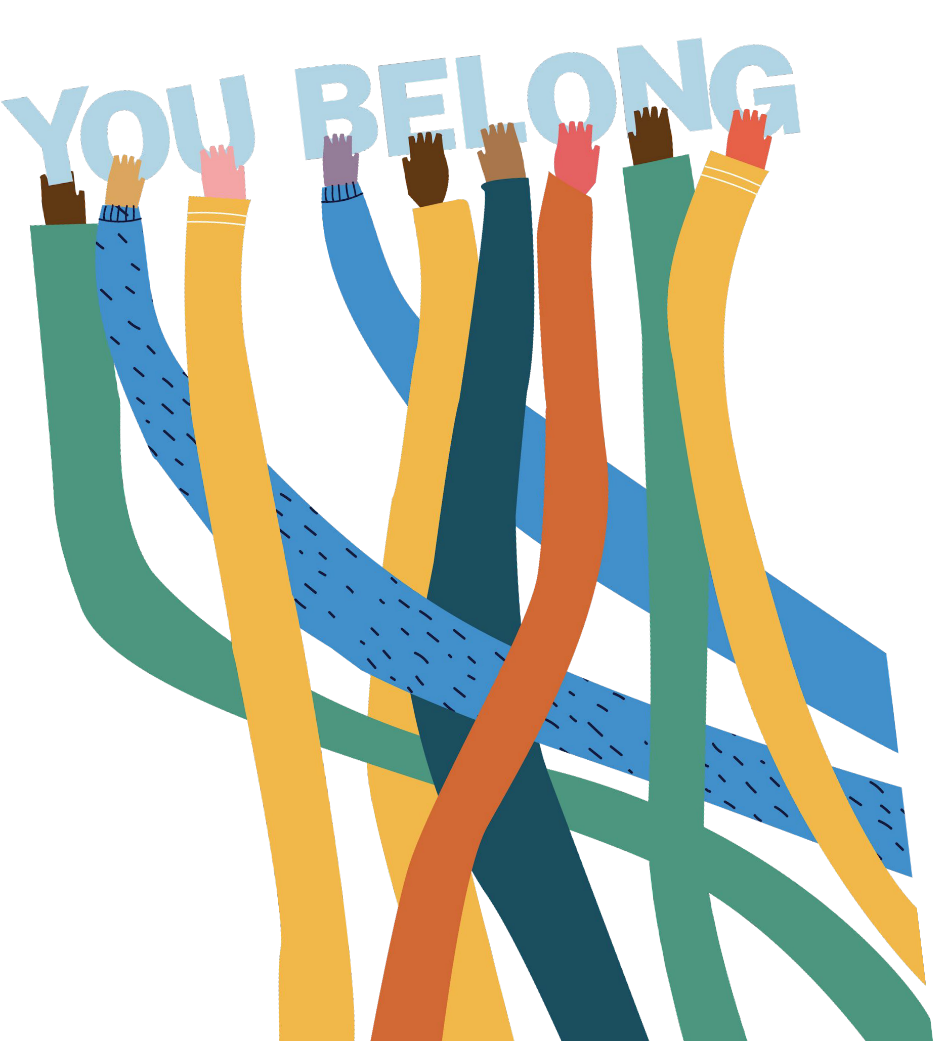 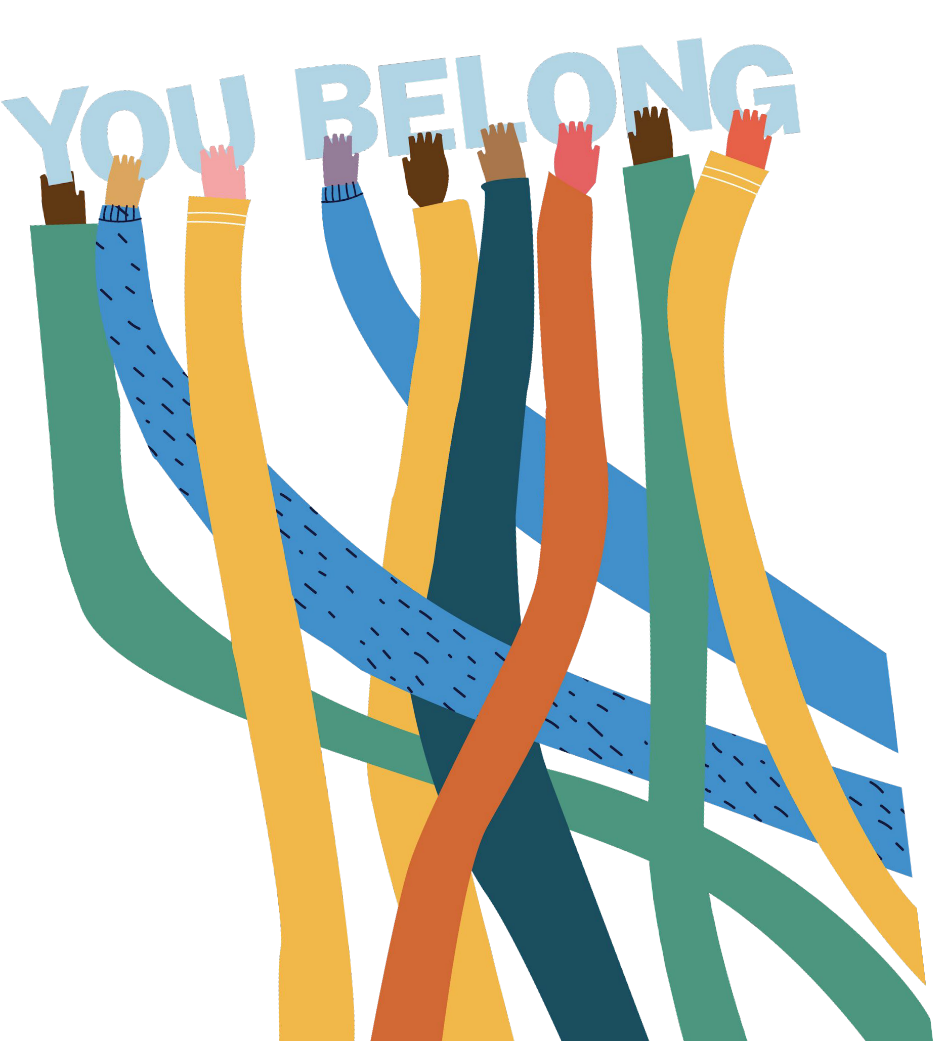 18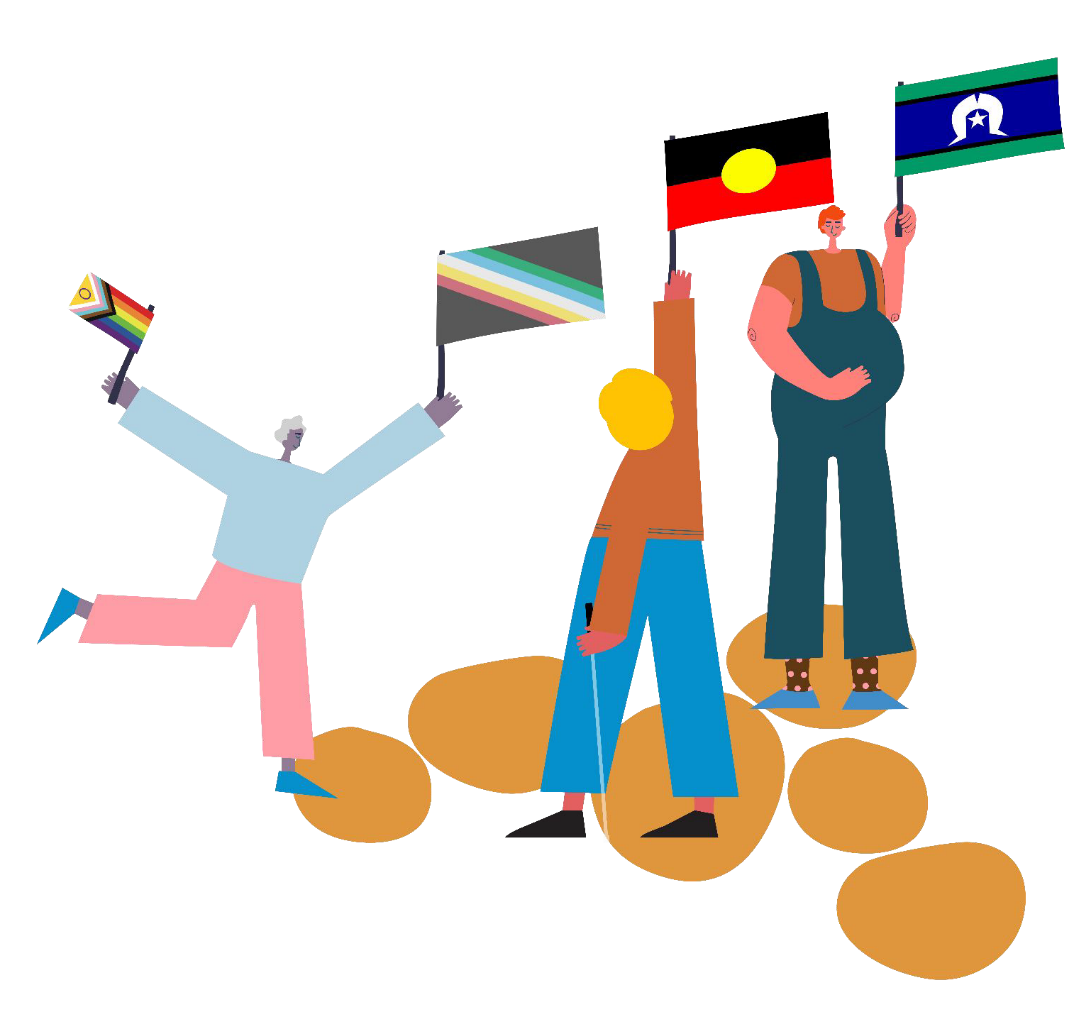 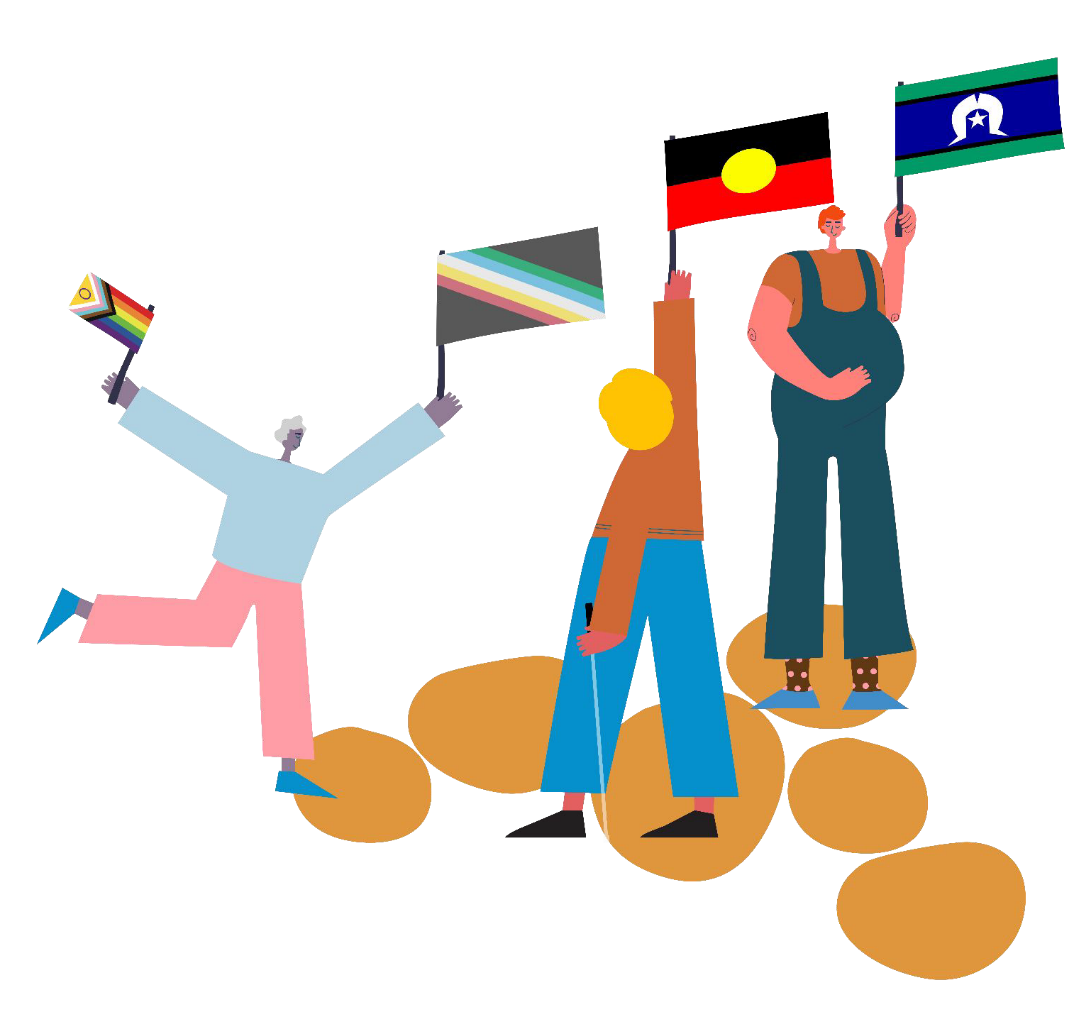 NSW Department of EducationInternally, the department works with Staff Diversity Networks to support the needs of Employee Communities. The Networks listed currently exist or are forming; staff may choose to start their own networks as they identify a need.19	NSW Department of EducationGovernanceThe governing body for Diversity, Inclusion and Belonging is the Diversity and Inclusion Council.It was formed in 2021 to provide clear governance, accountability and resourcing, is led by the Chief People Ofﬁcer, and is responsible for:Making inclusion and belonging part of everything the department doesAmplifying the voice of lived experiences through staff network representationEmpowering Staff Diversity Networks to meet with executives quarterly to understand their issues, plans, and enable progressOverseeing the building of robust department-wide systems and processes enabling inclusion and belonging20NSW Department of EducationYou belong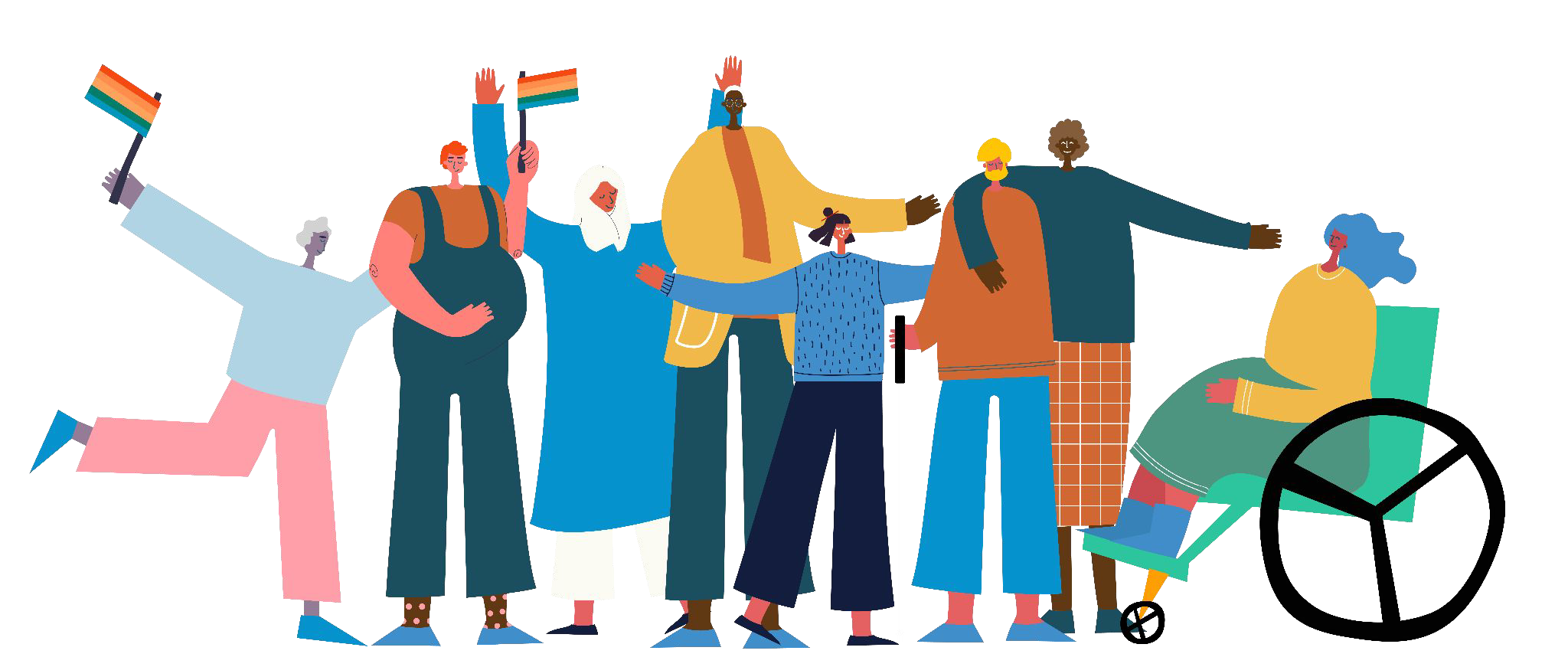 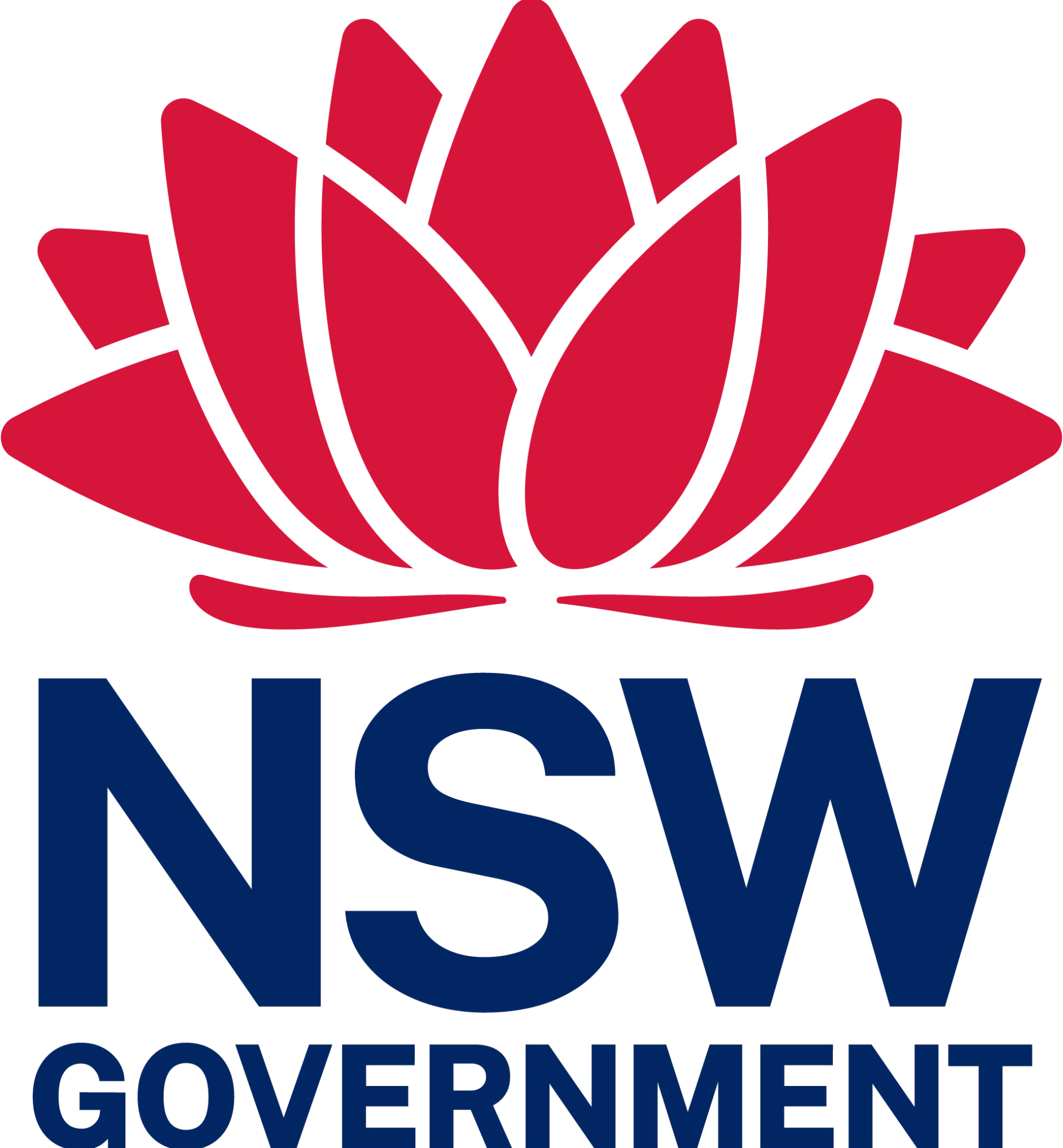 